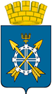 Департамент по социальным вопросам администрации Заводоуковского городского округаМуниципальное автономное общеобразовательное учрежденияЗаводоуковского городского округа«Бигилинская средняя общеобразовательная школа имени первого директора, отличника народного образования СССР  А.П.Горохова»(МАОУ «Бигилинская СОШ»)«Утверждаю»Директор МАОУ «Бигилинской СОШ»_______/И.Ж.Жоламанов/от «____» ____________ 2021г.     РАБОЧАЯ ПРОГРАММА ВОСПИТАНИЯБигила, 2021 г.1. АНАЛИЗ ВОСПИТАТЕЛЬНОЙ РАБОТЫ ЗА 2020-2021 УЧЕБНЫЙ ГОД         МАОУ «Бигилинская СОШ является школой-участником 1 - го этапа апробации примерной программы воспитания.         В состав ОУ как юридического лица входит три филиала: Дроновская ООШ, Першинская ООШ, Горюновская СОШ (сельские школы, находятся в отдельных населённых пунктах). В МАОУ «Бигилинская СОШ» и её филиалах в 2020-2021 учебном году обучается 485 учащихся. Обучение ведется в одну смену.           В состав рабочей группы  по разработке программы воспитания вошли заместитель директора по ВР, педагоги-организаторы, классные руководители.        Воспитание в МАОУ «Бигилинская СОШ» осуществляться на основе включаемых в соответствующую образовательную программу рабочей программы воспитания и календарного плана воспитательной работы.         Программа воспитания МАОУ «Бигилинская СОШ» наряду с инвариантными включает в себя все вариативные модули, и мы добавили модуль «Профилактика» - это работа различных профилактических служб на уровне школы – «Школьная служба медиации», «Сорвет профилактики».         Позитивными аспектами реализации программы воспитания заключается в том, что она носит модульный характер. Планировать и анализировать воспитательную работу по модулям очень удобно, позволяет выделить и конкретизировать направления, над которыми нужно работать. Модульный характер дает возможность реализовывать разные воспитательные направления, при этом определенные приоритеты для конкретного модуля остаются. Но вместе с тем было  сложно определить некоторые мероприятия по модулям, т.к. на первый взгляд они преемственны.         Классные руководители отметили, что  программа написана доступным языком, избавила их от лишней бумажной работы. Единство программа Воспитания позволило педагогам организовать деятельность ученика в новой образовательной среде и выйти на новый образовательный результат, развивать их индивидуальные возможности и способности.          Конечно, пандемия внесла свои коррективы в апробацию рабочей программы Воспитания. В связи с ограничительными мероприятиями сложно было реализовывать в полном объеме некоторые модули. Но вместе с тем хочется  отметить, что например модуль «Работа с родителями» реализовался вполне достаточно.  Мероприятия дистанционного формата позволили охватить больше родительской общественности. Опыт дистанционной работы с учащимися и с родительской общественностью у нас был.  В нашей школе последние  два года реализовались два крупных дистанционных проекта на муниципальном уровне, в которых приняли участие школы г. Заводоуковска и ЗГО - «Ивент – событие «Здоровая Россия» и информационно-просветительский проект «Память, которой нет конца» основанного на комплексе мероприятий посвященных празднованию 75-летию Победы в ВОВ.          В конце второй  четверти нами было проведено анкетирование учащихся 5-9 классов на вопрос   удовлетворенности учащихся школьной жизнью (методика А.А. Андреева). Уровни воспитанности мы взяли из методики диагностических программ, разработанных Н.П. Капустиным, М.И. Шиловой. Деятельность образовательного учреждения, в том числе и по воспитательной работе строится в соответствии с составом учащихсяСоциальный паспорт школыМониторинг учащихся, состоящих на различных профилактических учетах Распределение детей по группам здоровьяДинамика заболеваемости учащихся за три года Сведения об учащихся, отнесенных к различным группам для занятий физкультуройОценка физической подготовленности  Модуль «Школьные и социальные медиа»         В ОУ действует школьный пресс-центр, включающий в себя школьное телевидения «Школа ТВ», мультипликационное студия «Яркое настроение», школьные газеты, школьные интернет-сайты, страницы в социальных сетях.             В рамках данного модуля обучающиеся МАОУ «Бигилинская СОШ» и филиалов   готовят видеорепортажи, мультипликационные фильмы, настенные газеты к праздничным датам календаря образовательных событий, создают видеоролики различной направленности, выпускают и распространяют памятки для населения, проживающего на территории сельских администраций с профилактической направленности. В рамках дистанционного обучения были организованы дистанционные мероприятия и акции  для обучающихся и родителей с размещением  в социальных сетях. Мультимедийные работы  детей можно посмотреть на сайте школы во вкладке «Школьное телевидение».        Есть и результаты работы школьного телевидения 3 место в Муниципальном Ивенте «Мастерство школьного телевидения» и 1 место в выставке «Телемания – как инструмент школьной педагогики».       Творческие проекты  школьного телевидения и мультипликационной студии являются призерами и победителями муниципальных, региональных и всероссийских конкурсов. Например:  в региональном конкурсе «Питание и здоровье» мультфильм «Две семьи», вышел в призеры.       Все выпуски школьного телевидения и анимационные фильмы можно посмотреть на нашем сайте. Модуль «Работа с родителями»        В школе течение всего времени ведется работа родительской общественности в лице управляющего совета,  родительского  комитета, которые принимают  активное участие в управлении не только образовательным процессом, но и воспитательным.  Основными видами родительского всеобуча являются родительские собрания, как классные, так и общешкольные. Классные родительские собрания проводились по воспитательному плану классных руководителей (1 раз в четверть). Организована работа родительского «Киберпатруля». Анализ протоколов показал, что процент посещаемости онлайн - собраний родителями во всех классах высокий (от 89% до 100%).        В рамках  регионального проекта "Точка опоры" в школе проходит Марафон открытых консультаций  по актуальным вопросам, связанных с особенностями общения с ребенком, индивидуальными и возрастными особенностями, трудностями, возникающими в процессе обучения и воспитания.         В целях  пропаганды  семейных ценностей, традиций, культуры семьи, сплочения детско – родительских отношений, в рамках реализации программы Воспитания родители принимают активное участие в   социально – значимых проектах ОУ. Например, в рамках реализации проекта «Школьный дворик – территория радости» был благоустроен школьный дворик. Больше 70 % родителей приняли участие в реализации данного проекта. Родители в период ограничительных мер приняли участие в акциях проекта «Большая перемена» - «Добрая суббота», «Подружись с антителами», «День отказа от пластика», «Родные объятия» и другие. Модуль «Классное руководство и наставничество»         На протяжении текущего учебного года классные руководители повышали свое мастерство через работу постоянно действующего семинара «Школа классного руководителя», цель повышение профессионального мастерства классных руководителей, обобщение и распространение их педагогического опыта.         В рамках данного модуля работа заключается в организации участия класса в общешкольных ключевых делах. Классные коллективы принимают активное участие в конкурсах и социально – значимых проектах:  «Новогодний ажиотаж», «Смотр-конкурс классных уголков», «Майский салют» и другие           Важной составляющей данного модуля является организация и проведение внутриклассных  дел. Особой популярность в нашей школе пользуется встречи  классных коллективов в рамках работы «Клубов  выходного дня», единые классные часы, которые проходят 1 раз в неделю, тема которых может быть связаны как с календарем образовательных событий, так и выбрана классом индивидуально. Вошли в традиции классных коллективов творческие поздравления именинников класса,  проведение тематических вечеров в рамках свободных пятниц.          Ну конечно родители  является активными участниками данных мероприятий.Модуль «Курсы внеурочной деятельности и дополнительного образования»          Организация внеурочной деятельности является неотъемлемой частью образовательного процесса. Внеурочная деятельность организована по направлениям: спортивно-оздоровительное, социальное, духовно-нравственное, общеинтеллектуальное, общекультурное.        Исходя из потребностей и возрастных особенностей учащихся, возможностей школы в настоящее время организована работа следующих внеурочной деятельности: шахматных клуб «Дебют»,  спортивный клуб «Грант», клуб выходного дня для учащихся и родителей, клуб любителей иностранного языка, «Школьное телевидение», «Мультипликационная студия – Яркое настроение», клуб информационных технологий «Робототехника и легоконструирование», «КУБОРО», театральная студия «Маска», студия «Вокал».         Активное сотрудничество с 88 школой г. Тюмени также дает свои результаты. Дети во время инженерных уикендов знакомятся с интересными новшествами в инженерном направлении. Исходя из интересов и запросов учащихся в школе у нас появились VR очки — один из современных подходов к образованию, так как они обеспечивают наглядность, безопасность, вовлечение, фокусировку события. Обучающиеся становятся участниками виртуальных уроков и ощущают свое присутствие в виртуальном мире. Активным спросом пользуется и молекулярная кухня — это раздел связанный с изучением физико-химических процессов, которые происходят при приготовлении пищи. Опыт работы по использованию возможностей молекулярной кухни получил хороший отзыв во время августовской конференции.        Оборудованный кабинет технического творчества открыл возможность заниматься обучающимся 3 — D моделированием, модульным конструированием. Реализуя региональную программу «Равные возможности» сетевой педагог с помощью нелинейного расписания 1 раз в неделю в течение дня на базе МАОУ «Бигилинская СОШ» или Першинской ООШ погружает учащихся с ограниченными возможностями здоровья в техническое творчество в рамках реализации учебного плана и внеурочной деятельности.         Сотрудничаем с учреждениями дополнительного образования. Так один раз в неделю приезжают специалисты «Школы искусств» г. Заводоуковска с программой  по художественно-эстетическому развитию учащихся 2,3 классов. Совместно с Центром развития детей и молодежи г. Заводоуковска на базе школы и филиалов функционирует военно-спортивные объединения допризывной подготовки. В 2020-2021 учебном году  внеурочной деятельностью  охвачены - 100% обучающихся.Модуль «Школьный урок»        Обучение и воспитание - важные компоненты  образовательного  процесса, они  дополняют друг друга и служат единой цели: целостному развитию личности школьника.        Методы и приемы, которые используют педагоги в воспитательных целях на уроке:Методы начала урока (у каждого учителя предметника есть свои ритуалы приветствия)Метод работы в парах и в группах (этот метод даёт ученикам больше возможностей для участия и взаимодействия) Метод проектов (метод, идущий от детских потребностей и интересов, стимулирующий детскую самодеятельность, с его помощью реализуется принцип сотрудничества ребенка и взрослого, позволяющий сочетать коллективное и индивидуальное в образовательном процессе). Метод дискуссии (умение общаться друг с другом, вести дискуссию дает возможность каждому ребенку развить умение слушать, говорить по очереди, высказывать своё мнение, пережить чувство сопричастности к совместному коллективному поиску истины).Метод незаконченного рассказа (используют в основном на уроках литературного чтения. Читая текст, останавливаюсь на самом интересном месте. В тексте выделяются 2-3 остановки, задаются детям вопросы, побуждающие к критическому мышлению).        Применяя на своих уроках такие небольшие приемы нашим учителям удается реализовать воспитательные задачи урока.Модуль «Самоуправление»          В МАОУ «Бигилинская СОШ» и филиалах работает орган ученического самоуправления – «Совет  обучающихся». В его состав входят представители классных коллективов с 5 по 11 класс. В каждом классе избирается свой актив во главе со старостой класса. Работа ведется по следующим направлениям: отдел науки и образования, культуры и досуга, отдел спорта, труда, экологии, медиа отдел и отдел правопорядка. Основными целями и задачами школьного самоуправления являются:- становление воспитательной системы через формирование единого общешкольного коллектива;-  приобщение личности к общешкольным ценностям, усвоение личность социальных норм через участие в общественной жизни школы;-   создание условий для самовыражения, самоутверждения и реализации каждой личности через представление широкого выбора направлений и видов деятельности;- развитие творчества, инициативы, формирование активной преобразованной гражданской позиции школьников;- создание условий для развития отношений заботы друг о друге, о школе, о младших, взаимоуважение детей и взрослых.       Председатель ученического самоуправления школы координирует деятельность всех отделов, работает со старостами классов, отслеживает результативность работы.Уровни развития ученического самоуправления: 1-й уровень - ученическое самоуправление в классе.       2-й уровень - общешкольное ученическое самоуправление.       Заседания Совета проводятся по мере необходимости, но не реже одного раза в месяц. На первом заседании был составлен план работы на год, определены основные направления работы, на дальнейших заседаниях обсуждались план подготовки, проведения и анализ проведенных ключевых дел, подводились итоги рейтинга общественной активности классов по четвертям.        Члены «Совета обучающихся» организуют и принимают участие в ряде мероприятий, например «День самоуправления», «Веселые старты», «Дни здоровья», «Осенний бал», «Новогодний бал -  Карнавал», «Школа самоуправления, молодежь выбирает будущее».         Школьное (ученическое) самоуправление – это возможность для обучающихся самим планировать, организовывать свою деятельность, участвовать в решении вопросов школьной жизни, проводить мероприятия, которые им интересны. Модуль «Профориентация»        Организация профориентационной работы в МАОУ «Бигилинская СОШ» является одним из направлений в структуре учебно-воспитательной работы и направлена на обеспечение социальных гарантий в вопросах профессионального самоопределения всех участников образовательного процесса.        В рамках работы данного модуля, обучающиеся 9-11 классов посещают профориентационные выставки. Проходят занятия с элементами тренинга «В мире профессий», принимают активное участие во Всероссийском профориентационном проекте «Билет в будущее». Самыми популярным  мероприятием профориентационной работы в школе является «День самоуправления», когда обучающиеся выступают в роле педагогов школы.        В этом учебном году для обучающихся  с 5-9 класс, проводились занятия внеурочной деятельности «Путь в профессию», главной задачей которых является  скорректировать профессиональные предпочтения учащихся; формировать позитивное отношение к труду, к профессиональному росту; побуждать к поиску информации о профессиях, к осознанному профессиональному выбору; научить поиску информации о различных профессиях.       Ученик школы является участником  проектных сессий «Кадры будущего для региона», где на защиту представлял  проект «Профориентационное кафе».       На официальном сайте школы функционирует вкладка  «Кабинет профориентации», в МАОУ «Бигилинская СОШ» и филиалах оформлен стенд  «Путь к успеху».Модуль «Ключевые общешкольные дела»       В модуль «Ключевые общешкольные дела» мы включили традиционные мероприятия для каждого образовательного учреждения. Важной частью развития воспитательной деятельности является формирование и укрепление школьных традиций, которые реализуются через организацию ключевых общешкольных дел. Традиции сплачивают школьный коллектив, обогащают жизнь школы, формируют общие интересы, придают школьной жизни определенную прочность, надежность и постоянство.  Совместно с филиалами в школе проходят традиционные ежегодные мероприятия: «Дни здоровья» 2 сентября,  «Смотр - конкурс классных уголков» - сентябрь,  «День дублера», «День пожилого человека» - октябрь, «День матери» - ноябрь, «Новогодний ажиотаж», «Лучший новогодний классный кабинет»   - декабрь, фестиваль народов мира «Мы едины», «Встреча выпускников»,  «Зарница» -  февраль, «Папа мама и я – спортивная семья» - март, «День  местного самоуправления» – апрель,  «Майский салют» - май. Эти мероприятия и форма проведения по итогам опроса за 2020 – 2021 учебный год учащимся понравились и запомнились больше всего.Модуль «Волонтёрство»                Наша школа совместно с филиалами  являлась активным  участником  в волонтёрской деятельности.   На базе школы и филиалов действуют волонтерские отряды. Члены волонтерского движения организуют и принимают участие мероприятиях различной направленности: акции «Почувствуй нашу поддержку» в преддверии Дня инвалидов и рамках реализации  проекта «Мы разные, но мы вместе», в окружной  социальной  благотворительной акции «Марафон добрых дел», спортивные праздники в рамках проекта социальной направленности  «Мы вместе» (организация и проведение работы с детьми с ограниченными возможностями здоровья), операция «Тимуровец» - оказание помощи ветеранам, вдовам, труженикам тыла Великой Отечественной войны 1941-1945г.г., ветеранам, одиноким пенсионерам. Организация и участие в акциях, посвящённых памяти подвига российского народа: самые яркие из них -  «Я помню, я горжусь!», «Бессмертный полк», «Сал памяти», «Окна Победы», «Голубь мира», «Огонь памяти», «Вахта памяти», «Красная гвоздика», «Георгиевская ленточка», «Наследники Победы», «Рядом живет ветеран», «Солдатский платок».          Юные волонтеры  приняли участие в более чем 100 общешкольных и районных мероприятиях:  «День памяти Героя Советского Союза», «Память, которой нет конца»,  «Школьный дворик-территория радости», «Новогодний ажиотаж», «12 месяцев», «Под семейным абажуром», «Мы потомки героев», «Герои – земляки Заводоуковского района», «Как сказать наркотикам нет», «День здоровья» и другие.       Работа также ведется через сайт «Добровольцы России», что позволяет волонтерам наполнять свою книжку волонтера.   Проанализировав работу волонтёрского отряда за  текущий период, можно сделать вывод, что деятельность отряда эффективна, разнообразна и популярна среди детей и молодежи. Помимо всего прочего участие в данной деятельности, может служить одной из форм досуговой занятости детей и молодежи, что способствует снижению правонарушений, совершаемых несовершеннолетними, формированию ЗОЖ и т.д..Модуль «Детские общественные объединения»         Детское общественное объединение  -  прежде всего самоорганизующееся, самоуправляемое сообщество, создающееся на добровольной основе (желания детей и взрослых), по инициативам, желанию участников для достижения определенных целей, которые выражают запросы, потребности, нужды детей. На базе МАОУ «Бигилинская СОШ» и филиалов  осуществляют свою деятельность: отряды ЮИД, специализированные группы добровольной подготовки к военной службе, школьный спортивный клуб «Грант».        В 2019-2020 году были созданы первичные отделения РДШ.  Актив РДШ, в который вошли  инициативные и ответственные учащиеся 6 – 11 классов.  Прошли выборы лидеров РДШ. Выбирали всеобщим голосованием учащихся школ. Каждый проявил свою гражданскую позицию.             В рамках реализации 4-х направлений РДШ активисты нашей школы совместно с учителями провели  различные мероприятия, для развития профессиональных навыков и мотивации к учебе у учеников.1. Личностное развитие: «День матери», «Новогоднее представление», «Женский день – 8 марта», мероприятие, посвященные  Году Памяти и Славы.2. Гражданская активность (добровольчество): акции «Чистый школьный двор», «С Новым годом», «Собери макулатуру – спаси дерево», «Георгиевская ленточка», «Поздравляем с Днем Победы!», «День здоровья и спорта», «Защити себя от Вируса». 3. Военно-патриотическое направление: Конкурс патриотической песни «Они уходили на войну», урок Мужества «Моей семьи война коснулась», «Рифмы Победы», «Гимн Победы», «Письма Победы» 4. Информационно-медийное направление. В течение года активисты вели фото и видео репортажи с  различных мероприятий и акций, оповещали  учащихся школы о грядущих конкурсах, фестивалях, акциях и т.п.- Подготовка материалов для школьной телевидения «Школа – ТВ»  и газеты «Школьные вести».- Размещение информации о проведенных мероприятиях на школьном сайте и социальных сетях.- Участие в акции «Добро не уходит на каникулы» и размещение материала в социальной сети «ВКонтакте». Модуль «Организация предметно-развивающей среды»          Предметно-эстетическая среда школы, при условии ее грамотной организации, обогащает внутренний мир ученика, способствует формированию у него чувства вкуса и стиля, создает атмосферу психологического комфорта.          Воспитывающее влияние на ребенка осуществляется через оформление интерьера школьных помещений (стенды: «Школьная служба медиации», «Родителям на заметку», «Наша Безопасность»  «Нормативно-правовое обеспечение образовательного процесса», «Расписание занятий»,  «Профилактика ПАВ», «Права и обязанности», «Календарь образовательных событий» (обновляется регулярно) «Наши достижения», «История школы», «Готовимся к итоговой аттестации», «РДШ», «Государственная символика», профориентационный  стенд  «Путь к успеху», тематические выставки творческих работы школьников.          В нашей школе и филиалах второй год реализуется совместный  проект «Школьный дворик – территория радости» куда входит озеленение пришкольной территории,  изготовление творческих проектов из подручного материала.              Благоустройство классных кабинетов, осуществляемое классными руководителями вместе со школьниками своих классов, позволяющее учащимся проявить свои фантазию и творческие способности, создающее повод для длительного общения классного руководителя со своими детьми. Особым успехом пользуется  конкурс «Новогодний ажиотаж», в рамках которого учащиеся оформляют свои классные комнаты.Модуль «Экскурсии, экспедиции, походы»        В рамках данного модуля были организованны следующие экскурсии, экспедиции, походы: «День Здоровья», «Встреча с интересными людьми», «Моя малая родина, «Профессии наших родителей», «Выставка редких и старинных книг», экскурсии в краеведческий музей г. Заводоуковска, в центральную детскую библиотеку г. Заводоуковска, в музей «Ялуторовский острог»,  экскурсии на предприятие КХ «Дружба».       Учитывая эпидемиологическую ситуации в России и во всем мире, особой популярностью пользовались  виртуальные экскурсии с использованием  портала  детского образовательного туризма «Демолит». Модуль «Профилактическая работа»         В рамках работы по данному направлению общеобразовательное учреждение состоит в межведомственном взаимодействии со службами  системы профилактики (ОДН, КДН, АУ КСЦОН, совет профилактики, КДН при сельской администрации). Так в текущем учебном году с привлечением специалистов ведомств системы профилактики проведено 2 «Дня профилактики», охват детей составил 85%, День Инспектора, охват детей составил 68%, организовано 7 встреч со специалистами системы профилактики.         Один раз в четверть при содействии служб профилактики проводятся «Дни профилактики», тематические классные часы: «Знай и соблюдай», «Огненный рейс», «Безопасность в обществе», викторина «Я знаю закон».        Обучающиеся относящиеся к «Группе особого внимания»  посещают спортивные секции, кружки, внеурочную деятельность. За каждым учащимся, состоящим на профилактическом учете закреплен куратор.       -   в учреждении оформлен стенд "Подросток и закон".- осуществляется трансляция передач в период перемен по формированию правовой культуры в МАОУ "Бигилинская СОШ".-  проведена выставка литературы для обучающихся по формированию правовой культуры, обзор литературы по данному направлению для педагогических работников.Оформлен информационный стенд «Внимание - дети!», в рекреации первого этажа оборудован пешеходный переход, который используется при проведении занятий для учащихся 1-4 классов, информация постоянно обновляется. Создан и осуществлял свою деятельность, в том числе и в летний период, отряд «Юный инспектор движения» на основе плана мероприятий, который утвержден директором школы и согласован с ОГИБДД МО МВД РФ «Заводоуковский».На официальном сайте школы имеется вкладка «Профилактика ДТП» где расположена информация, направленная на предупреждение детского дорожно-транспортного травматизма. Таким образом, в общеобразовательном учреждении усилен контроль за организацией работы по профилактике правонарушений и преступлений, активизирована работа с родителями (законными представителями) по участию в социально-значимой деятельности, по консультированию и сопровождению по вопросам профилактики. Определены механизмы повышения эффективности организации работы школы по профилактике правонарушений и преступлений среди несовершеннолетних. Анализируя систему  по профилактике правонарушений, мы пришли к позитивным показателям - в течение учебного года наблюдается положительная динамика – нет несовершеннолетних, состоящих на учете  в ОДН.        Таким образом,  каждый из модулей оказался востребованным.  Хочется отметить, хоть мы и являемся участниками 1 - го этапа апробации примерной программы воспитании, мы над  своей программой до сих пор работаем, в ходе реализации видим свои ошибки и исправляем их. В этом нам, в том числе помогают коллеги, которые делятся своим опытом в рамках реализации дорожной карты по апробации программ воспитания. Задачи, поставленные на 2020-2021 учебный год1.    Совершенствовать методическое мастерство классного руководителя через  обмен педагогическим опытом, поиск эффективных форм работы классного руководителя.2.  Продолжать формировать у учащихся представление о здоровом образе жизни, обновлять и развивать систему работы по повышению культуры здоровья, в том числе питания.3. Повышать качество дополнительного образования, развивать внеурочную деятельность учащихся, в том числе через формы взаимодействия с социальными партнерами учреждения на основании договора.4. Активизировать работу органов школьного и классного самоуправления, классных руководителей, совершенствовать их взаимодействие для активного участия детей в конкурсах, фестивалях разного уровня.5. Внедрять новые технологии в систему работы с родителями (законными представителями) и родительской общественностью, в том числе через межведомственное взаимодействие.6. Повышать психолого-педагогическую компетентность участников образовательных отношений, через использование разнообразных форм деятельности педагога-психолога. 2. ОСОБЕННОСТИ ОРГАНИЗУЕМОГО В ШКОЛЕ ВОСПИТАТЕЛЬНОГО ПРОЦЕССАМАОУ «Бигилинская СОШ» - реорганизована путем присоединения к ней Першинской, Дроновской, Горюновской школ.            Важным этапом является  тесное взаимодействие и сотрудничество педагогов филиалов и школы через работу творческих групп, методических объединений, проведение единых методических дней, педагогических советов. Успешно реализуется сетевой проект: «Дидактика основной школы в условиях реализации метапредметного подхода», в котором педагоги показывают открытые уроки (занятия), обобщают свой педагогический опыт.            Самой главной особенностью своей школы мы считаем – это сохранение традиций школы, тесное взаимодействие с ветеранами педагогического труда, которые являются как  участниками мероприятий организуемых в школе, так и их организаторами.  Например:  мероприятия в рамках празднования юбилея школы, в рамках работы школьной музейной комнаты.                    Педагогический коллектив Бигилинской школы считает, что для развития успешной личности нужна среда, которая характеризуется активностью освоения и преобразования окружающего мира, высокой самооценкой, открытостью и свободой своих суждений и поступков.         В школе реализуется проект, направленный на развитие математической грамотности и культуры обучающихся, результат которого  в настоящее время являются: призовые места в областном конкурсе методических разработок по развитию шахматного образования, в районном шахматном турнире обучающихся, в районной исследовательской конференции «Первые шаги в науку», во Всероссийском конкурсе методических разработок по формированию финансовой грамотности.        С целью достижения современного качества образования миссия МАОУ «Бигилинская СОШ» заключается в создании благоприятных условий для развития инженерного образования путем реализации оптимальной образовательной среды, максимально удовлетворяющей запросы личности, обеспечивающей индивидуальное развитие учащихся, их личностный рост. Успешно сотрудничаем  с МАОУ СОШ № 88 г. Тюмень по проведению инженерных уикендов с целью развития и формирования инженерно-технических навыков.       На базе Першинской ООШ, филиал МАОУ «Бигилинская СОШ»  функционирует Научное общество учащихся «Шаг в науку», в работу которого вовлечены учащиеся с 1 по 11 классы базовой школы и филиалов. Навыки проектно-исследовательской деятельности, полученные школьниками, позволяют добиваться результатов в конкурсах, олимпиадах на муниципальном, региональном и всероссийском уровнях.      Организация внеурочной деятельности является неотъемлемой частью образовательного процесса. Внеурочная деятельность организована по направлениям: спортивно-оздоровительное, социальное, духовно-нравственное, общеинтеллектуальное, общекультурное.        Исходя из потребностей и возрастных особенностей учащихся, возможностей школы в настоящее время организована работа следующих клубов: шахматных клуб «Дебют»,  спортивный клуб «Грант», клуб выходного дня для учащихся и родителей, клуб любителей иностранного языка, школьное телевидение, мультипликаторы, клуб информационных технологий «Робототехника и легоконструирование», КУБОРО театральная студия «Маска», функционирует военно-спортивное объединение допризывной подготовки СГДВПО «Стрела». Руководителями клубов являются не только преподаватели школы, родители, сотрудники комитета по делам молодежи физической культуры и спорту.         Работа кабинета информатики и робототехники направлена на проведение не только учебных занятий, но и внеурочной деятельности. Имеется достаточное количество планшетов, закуплены ноутбуки, очки виртуальной реальности. VR очки — это один из современных подходов к образованию, так как они обеспечивают наглядность, безопасность, вовлечение, фокусировку события. Обучающиеся становятся участниками виртуальных уроков и ощущают свое присутствие в виртуальном мире.        Оборудованный кабинет технического творчества открыл возможность заниматься обучающимся 3 — D моделированием, модульным конструированием. Приобретены 3 — D принтер и ручки (как холодного, так и горячего наполнения). Реализуя региональную программу «Равные возможности» сетевой педагог с помощью нелинейного расписания 1 раз в неделю в течении дня на базе МАОУ «Бигилинская СОШ» или Першинской ООШ погружает учащихся с ограниченными возможностями здоровья в техническое творчество в рамках реализации учебного плана и внеурочной деятельности.        В условиях реализации основной образовательной программы в рамках ФГОС информационно-библиотечный центр (ИБЦ) содействует образовательному процессу, поддерживает его и оказывает помощь в его совершенствовании, выступает посредником между большим миром информации и потребностями образовательного сообщества. ИБЦ оснащен компьютерами, увеличилось количество точек доступа к Президентской библиотеки имени Б.Н.Ельцина, приобретено мультимедийное оборудование, множительная техника. Изменилась и роль школьной библиотеки: для учащихся и педагогов обеспечен доступ к информационным ресурсам сети Интернет, учебной и художественной литературе, коллекциям медиа-ресурсов на электронных носителях, к множительной технике для тиражирования учебных и методических текстографических и аудиовидеоматериалов.      В рамках реализации цифровых образовательных проектов, педагоги в своей работе используют следующие ресурсы: «ЯКласс», «Учу.ру», «ЯндексУчебник», 	Российская электронная школа,  Демолит - образование.      Учащиеся  МАОУ "Бигилинская СОШ"  стали участниками Всероссийского проекта " Билет в будущее". «Билет в будущее» —  это проект по ранней профессиональной ориентации учащихся 6−11-х классов, который с  2019 года реализуется по всей России. Методика проекта основана на навыке свободного выбора: проект не отвечает на вопрос «Кем быть?», а дает школьнику возможность лучше понять себя и определиться со своими интересами. В рамках реализации проекта учащиеся МАОУ "Бигилинская СОШ" и филиалов  принимают   участие  в реализации  регионального проекта «Билет в будущее», который стартовал в  каникулярные  дни  в  Тюмени.    
       В рамках реализации проекта «Билет в будущее» учащимся представилась возможность определится с профессиональными склонностями, через знакомство с самыми востребованными профессиями связанными с  IT-технологиями, транспортом и логистикой, сельским  хозяйством, медициной, энергетикой, строительством, нефтегазовой отраслью.         Еще одним проектом, в котором наша школа является активным участником – это  региональный проект «Точка опоры» -  в рамках которого педагоги ОУ могут оказать психолого-педагогическую, методическую и консультативную  помощь гражданам, имеющие детей. В рамках  проекта "Точка опоры" в школе проходит Марафон открытых консультаций  по актуальным вопросам, связанных с особенностями общения с ребенком, индивидуальными и возрастными особенностями, трудностями, возникающими в процессе обучения и воспитания.         Создание образовательного пространства в образовательном учреждении позволило педагогам организовать деятельность ученика в новой образовательной среде и выйти на новый образовательный результат, развивать их индивидуальные возможности и способности.        Лучшие практики воспитания детей, заложенные первым директором школы А.П. Гороховым поддерживаются, осуществляется тесное взаимодействие с ветеранами педагогического труда, с учреждениями дополнительного образования, общественными организациями, социальными партнерами в работе по созданию творческой, развивающей образовательной среды школы, школы, где выражение Марины Цветаевой «Я пою не для всех, а для каждого» является главным девизом, а раскрытие способностей каждого ребенка - целью.        Таким образом, мы  реализуем федеральные, региональные  проекты направлены на создание в образовательных организациях условий, позволяющих удовлетворить индивидуальные запросы каждого обучающегося, в том числе используя возможности цифровой образовательной среды. Образование, которое получают учащиеся школы, направлено на их самореализацию сегодня и в будущем. Ведущий педагогический замысел моделирования и построения новой образовательной среды связан с желанием педагогов наиболее полно раскрыть возможности и способности каждого ученика.            Процесс воспитания в образовательной организации основывается на следующих принципах взаимодействия педагогов и школьников:- неукоснительного соблюдения законности и прав семьи и ребенка, соблюдения конфиденциальности информации о ребенке и семье, приоритета безопасности ребенка при нахождении в образовательной организации;-  ориентира на создание в образовательной организации психологически комфортной среды для каждого ребенка и взрослого, без которой невозможно конструктивное взаимодействие школьников и педагогов; -  реализации процесса воспитания главным образом через создание в школе детско-взрослых общностей, которые бы объединяли детей и педагогов яркими и содержательными событиями, общими позитивными эмоциями и доверительными отношениями друг к другу;- организации основных совместных дел школьников и педагогов как предмета совместной заботы и взрослых, и детей;- системности, целесообразности и не шаблонности воспитания как условий его эффективности.Основными традициями воспитания в образовательной организации являются следующие:           - стержнем годового цикла воспитательной работы школы являются ключевые общешкольные дела, через которые осуществляется интеграция воспитательных усилий педагогов;          -   важной чертой каждого ключевого дела и большинства используемых для воспитания других совместных дел педагогов и школьников – коллективная разработка, коллективное планирование, коллективное проведение и коллективный анализ их результатов;-   в школе создаются такие условия, чтобы по мере взросления ребенка увеличивалась и его роль в таких совместных делах (от пассивного наблюдателя до организатора);-   в проведении общешкольных дел отсутствует соревновательность между классами и максимально поощряется конструктивное межклассное и межвозрастное взаимодействие школьников; -  педагоги школы ориентированы на формирование коллективов в рамках школьных классов, кружков, студий, секций и иных детских объединений, на установление в них доброжелательных и товарищеских взаимоотношений;- ключевой фигурой воспитания в школе является классный руководитель, реализующий по отношению к детям защитную, личностно развивающую, организационную, посредническую (в разрешении конфликтов) функции.3. ЦЕЛЬ И ЗАДАЧИ ВОСПИТАНИЯВ соответствии с Концепцией духовно-нравственного воспитания российских школьников, современный национальный идеал личности, воспитанной в новой российской общеобразовательной школе, – это высоконравственный, творческий, компетентный гражданин России, принимающий судьбу Отечества как свою личную, осознающей ответственность за настоящее и будущее своей страны, укорененный в духовных и культурных традициях российского народа. Исходя из этого воспитательного идеала, а также основываясь на базовых для нашего общества ценностях (таких как семья, труд, отечество, природа, мир, знания, культура, здоровье, человек) формулируется общая цель воспитания в общеобразовательной организации – личностное развитие школьников, проявляющееся:1) в усвоении ими знаний основных норм, которые общество выработало на основе этих ценностей (то есть, в усвоении ими социально значимых знаний); 2) в развитии их позитивных отношений к этим общественным ценностям (то есть в развитии их социально значимых отношений);3) в приобретении ими соответствующего этим ценностям опыта поведения, опыта применения сформированных знаний и отношений на практике (то есть в приобретении ими опыта осуществления социально значимых дел).Данная цель ориентирует педагогов не на обеспечение соответствия личности ребенка единому стандарту, а на обеспечение позитивной динамики развития его личности.Конкретизация общей цели воспитания применительно к возрастным особенностям школьников позволяет выделить в ней следующие целевые приоритеты, соответствующие трем уровням общего образования:1. В воспитании детей младшего школьного возраста (уровень начального общего образования) таким целевым приоритетом является создание благоприятных условий для усвоения школьниками социально значимых знаний – знаний основных норм и традиций того общества, в котором они живут. Выделение данного приоритета связано с особенностями детей младшего школьного возраста: с их потребностью самоутвердиться в своем новом социальном статусе - статусе школьника, то есть научиться соответствовать предъявляемым к носителям данного статуса нормам и принятым традициям поведения. Такого рода нормы и традиции задаются в школе педагогами и воспринимаются детьми именно как нормы и традиции поведения школьника. Знание их станет базой для развития социально значимых отношений школьников и накопления ими опыта осуществления социально значимых дел и в дальнейшем, в подростковом и юношеском возрасте. К наиболее важным из них относятся следующие:  - быть любящим, послушным и отзывчивым сыном (дочерью), братом (сестрой), внуком (внучкой); уважать старших и заботиться о младших членах семьи; выполнять посильную для ребёнка домашнюю работу, помогая старшим;- быть трудолюбивым, следуя принципу «делу — время, потехе — час» как в учебных занятиях, так и в домашних делах;- знать и любить свою Родину – свой родной дом, двор, улицу, город, село, свою страну; - беречь и охранять природу (ухаживать за комнатными растениями в классе или дома, заботиться о своих домашних питомцах и, по возможности, о бездомных животных в своем дворе; подкармливать птиц в морозные зимы; не засорять бытовым мусором улицы, леса, водоёмы);  - проявлять миролюбие — не затевать конфликтов и стремиться решать спорные вопросы, не прибегая к силе; - стремиться узнавать что-то новое, проявлять любознательность, ценить знания;- быть вежливым и опрятным, скромным и приветливым;- соблюдать правила личной гигиены, режим дня, вести здоровый образ жизни; -уметь сопереживать, проявлять сострадание к попавшим в беду; стремиться устанавливать хорошие отношения с другими людьми; уметь прощать обиды, защищать слабых, по мере возможности помогать нуждающимся в этом  людям; уважительно относиться к людям иной национальной или религиозной принадлежности, иного имущественного положения, людям с ограниченными возможностями здоровья;- быть уверенным в себе, открытым и общительным, не стесняться быть в чём-то непохожим на других ребят; уметь ставить перед собой цели и проявлять инициативу, отстаивать своё мнение и действовать самостоятельно, без помощи старших.  Знание младшим школьником данных социальных норм и традиций, понимание важности следования им имеет особое значение для ребенка этого возраста, поскольку облегчает его вхождение в широкий социальный мир, в открывающуюся ему систему общественных отношений. 2. В воспитании детей подросткового возраста (уровень основного общего образования) таким приоритетом является создание благоприятных условий для развития социально значимых отношений школьников, и, прежде всего, ценностных отношений:- к семье как главной опоре в жизни человека и источнику его счастья;- к труду как основному способу достижения жизненного благополучия человека, залогу его успешного профессионального самоопределения и ощущения уверенности в завтрашнем дне; - к своему отечеству, своей малой и большой Родине как месту, в котором человек вырос и познал первые радости и неудачи, которая завещана ему предками и которую нужно оберегать; - к природе как источнику жизни на Земле, основе самого ее существования, нуждающейся в защите и постоянном внимании со стороны человека; - к миру как главному принципу человеческого общежития, условию крепкой дружбы, налаживания отношений с коллегами по работе в будущем и создания благоприятного микроклимата в своей собственной семье;- к знаниям как интеллектуальному ресурсу, обеспечивающему будущее человека, как результату кропотливого, но увлекательного учебного труда; - к культуре как духовному богатству общества и важному условию ощущения человеком полноты проживаемой жизни, которое дают ему чтение, музыка, искусство, театр, творческое самовыражение;- к здоровью как залогу долгой и активной жизни человека, его хорошего настроения и оптимистичного взгляда на мир;- к окружающим людям как безусловной и абсолютной ценности, как равноправным социальным партнерам, с которыми необходимо выстраивать доброжелательные и взаимоподдерживающие отношения, дающие человеку радость общения и позволяющие избегать чувства одиночества;- к самим себе как хозяевам своей судьбы, самоопределяющимся и самореализующимся личностям, отвечающим за свое собственное будущее. Данный ценностный аспект человеческой жизни чрезвычайно важен для личностного развития школьника, так как именно ценности во многом определяют его жизненные цели, его поступки, его повседневную жизнь. Выделение данного приоритета в воспитании школьников, обучающихся на ступени основного общего образования, связано с особенностями детей подросткового возраста: с их стремлением утвердить себя как личность в системе отношений, свойственных взрослому миру. В этом возрасте особую значимость для детей приобретает становление их собственной жизненной позиции, собственных ценностных ориентаций. Подростковый возраст – наиболее удачный возраст для развития социально значимых отношений школьников.3. В воспитании детей юношеского возраста (уровень среднего общего образования) таким приоритетом является создание благоприятных условий для приобретения школьниками опыта осуществления социально значимых дел.Выделение данного приоритета связано с особенностями школьников юношеского возраста: с их потребностью в жизненном самоопределении, в выборе дальнейшего жизненного пути, который открывается перед ними на пороге самостоятельной взрослой жизни. Сделать правильный выбор старшеклассникам поможет имеющийся у них реальный практический опыт, который они могут приобрести в том числе и в школе. Важно, чтобы этот опыт оказался социально значимым, так как именно он поможет гармоничному вхождению школьников во взрослую жизнь окружающего их общества. Это:-   опыт дел, направленных на заботу о своей семье, родных и близких; -   трудовой опыт, опыт участия в производственной практике;-  опыт дел, направленных на пользу своему родному городу или селу, стране в целом, опыт деятельного выражения собственной гражданской позиции; -    опыт природоохранных дел;-   опыт разрешения возникающих конфликтных ситуаций в школе, дома или на улице;- опыт самостоятельного приобретения новых знаний, проведения научных исследований, опыт проектной деятельности;- опыт изучения, защиты и восстановления культурного наследия человечества, опыт создания собственных произведений культуры, опыт творческого самовыражения; -   опыт ведения здорового образа жизни и заботы о здоровье других людей; - опыт оказания помощи окружающим, заботы о малышах или пожилых людях, волонтерский опыт;- опыт самопознания и самоанализа, опыт социально приемлемого самовыражения и самореализации.Выделение в общей цели воспитания целевых приоритетов, связанных с возрастными особенностями воспитанников, не означает игнорирования других составляющих общей цели воспитания. Приоритет — это то, чему педагогам, работающим со школьниками конкретной возрастной категории, предстоит уделять первостепенное, но не единственное внимание. Добросовестная работа педагогов, направленная на достижение поставленной цели, позволит ребенку получить необходимые социальные навыки, которые помогут ему лучше ориентироваться в сложном мире человеческих взаимоотношений, эффективнее налаживать коммуникацию с окружающими, увереннее себя чувствовать во взаимодействии с ними, продуктивнее сотрудничать с людьми разных возрастов и разного социального положения, смелее искать и находить выходы из трудных жизненных ситуаций, осмысленнее выбирать свой жизненный путь в сложных поисках счастья для себя и окружающих его людей.Достижению поставленной цели воспитания школьников будет способствовать решение следующих основных задач: реализовывать воспитательные возможности общешкольных ключевых дел, поддерживать традиции их коллективного планирования, организации, проведения и анализа в школьном сообществе;реализовывать потенциал классного руководства в воспитании школьников, поддерживать активное участие классных сообществ в жизни школы;вовлекать школьников в кружки, секции, клубы, студии и иные объединения, работающие по школьным программам внеурочной деятельности и дополнительного образования, реализовывать их воспитательные возможности;использовать в воспитании детей возможности школьного урока, поддерживать использование на уроках интерактивных форм занятий с учащимися; инициировать и поддерживать ученическое самоуправление – как на уровне школы, так и на уровне классных сообществ; поддерживать деятельность функционирующих на базе школы детских общественных объединений и организаций;организовывать в школе волонтерскую деятельность и привлекать к ней школьников для освоения ими новых видов социально значимой деятельности;организовывать для школьников экскурсии, экспедиции, походы и реализовывать их воспитательный потенциал;организовывать профориентационную работу со школьниками;организовать работу школьных бумажных и электронных медиа, реализовывать их воспитательный потенциал; развивать предметно-эстетическую среду школы и реализовывать ее воспитательные возможности;организовать работу с семьями школьников, их родителями или законными представителями, направленную на совместное решение проблем личностного развития детей.организовать работу, направленную на предупредительное устранение риска возникновения отклоняющегося поведения несовершеннолетних. Планомерная реализация поставленных задач позволит организовать в школе интересную и событийно насыщенную жизнь детей и педагогов, что станет эффективным способом профилактики антисоциального поведения школьников.4 .ВИДЫ, ФОРМЫ И СОДЕРЖАНИЕ ДЕЯТЕЛЬНОСТИПрактическая реализация цели и задач воспитания осуществляется в рамках следующих направлений воспитательной работы школы. Каждое из них представлено в соответствующем модуле.4.1. Модуль «Ключевые общешкольные дела»Ключевые дела – это комплекс главных традиционных общешкольных дел, в которых принимает участие большая часть школьников и которые обязательно планируются, готовятся, проводятся и анализируются совестно педагогами и детьми. Ключевые дела обеспечивают включенность в них большого числа детей и взрослых, способствуют интенсификации их общения, ставят их в ответственную позицию к происходящему в школе. Введение ключевых дел в жизнь школы помогает преодолеть мероприятийный характер воспитания, сводящийся к набору мероприятий, организуемых педагогами для детей. Для этого в образовательной организации используются следующие формы работы:На внешкольном уровне: социальные проекты – ежегодные совместно разрабатываемые и реализуемые школьниками и педагогами комплексы дел (благотворительной, экологической, патриотической, трудовой направленности), ориентированные на преобразование окружающего школу социума. открытые дискуссионные площадки – регулярно организуемый комплекс открытых дискуссионных площадок (детских, педагогических, родительских, совместных), на которые приглашаются представители других школ, деятели науки и культуры, представители власти, общественности и в рамках которых обсуждаются насущные поведенческие, нравственные, социальные, проблемы, касающиеся жизни школы, города, страны.проводимые для жителей микрорайона и организуемые совместно с семьями учащихся спортивные состязания, праздники, фестивали, представления, которые открывают возможности для творческой самореализации школьников и включают их в деятельную заботу об окружающих. На школьном уровне:разновозрастные сборы – ежегодные многодневные выездные события, включающие в себя комплекс коллективных творческих дел, в процессе которых складывается особая детско-взрослая общность, характеризующаяся доверительными, поддерживающими взаимоотношениями, ответственным отношением к делу, атмосферой эмоционально-психологического комфорта, доброго юмора и общей радости. общешкольные праздники – ежегодно проводимые творческие (театрализованные, музыкальные, литературные и т.п.) дела, связанные со значимыми для детей и педагогов знаменательными датами и в которых участвуют все классы школы. торжественные ритуалы посвящения, связанные с переходом учащихся на следующую ступень образования, символизирующие приобретение ими новых социальных статусов в школе и развивающие школьную идентичность детей.капустники - театрализованные выступления педагогов, родителей и школьников с элементами доброго юмора, пародий, импровизаций на темы жизни школьников и учителей. Создают в школе атмосферу творчества и неформального общения, способствуют сплочению детского, педагогического и родительского сообществ школы.церемонии награждения (по итогам года) школьников и педагогов за активное участие в жизни школы, защиту чести школы в конкурсах, соревнованиях, олимпиадах, значительный вклад в развитие школы. Способствует поощрению социальной активности детей, развитию позитивных межличностных отношений между педагогами и воспитанниками, формированию чувства доверия и уважения друг к другу.На уровне классов: выбор и делегирование представителей классов в общешкольные советы дел, ответственных за подготовку общешкольных ключевых дел;  участие школьных классов в реализации общешкольных ключевых дел; проведение в рамках класса итогового анализа детьми общешкольных ключевых дел, участие представителей классов в итоговом анализе проведенных дел на уровне общешкольных советов дела.На индивидуальном уровне: вовлечение по возможности каждого ребенка в ключевые дела школы в одной из возможных для них ролей: сценаристов, постановщиков, исполнителей, ведущих, декораторов, музыкальных редакторов, корреспондентов, ответственных за костюмы и оборудование, ответственных за приглашение и встречу гостей и т.п.);индивидуальная помощь ребенку (при необходимости) в освоении навыков подготовки, проведения и анализа ключевых дел;наблюдение за поведением ребенка в ситуациях подготовки, проведения и анализа ключевых дел, за его отношениями со сверстниками, старшими и младшими школьниками, с педагогами и другими взрослыми;при необходимости коррекция поведения ребенка через частные беседы с ним, через включение его в совместную работу с другими детьми, которые могли бы стать хорошим примером для ребенка, через предложение взять в следующем ключевом деле на себя роль ответственного за тот или иной фрагмент общей работы. 4.2. Модуль «Классное руководство и наставничество»Осуществляя классное руководство, педагог организует работу с классом; индивидуальную работу с учащимися вверенного ему класса; работу с учителями, преподающими в данном классе; работу с родителями учащихся или их законными представителями:Работа с классом:инициирование и поддержка участия класса в общешкольных ключевых делах, оказание необходимой помощи детям в их подготовке, проведении и анализе;организация интересных и полезных для личностного развития ребенка совместных дел с учащимися вверенного ему класса (познавательной, трудовой, спортивно-оздоровительной, духовно-нравственной, творческой, профориентационной направленности), позволяющие с одной стороны, – вовлечь в них детей с самыми разными потребностями и тем самым дать им возможность самореализоваться в них, а с другой, – установить и упрочить доверительные отношения с учащимися класса, стать для них значимым взрослым, задающим образцы поведения в обществе. проведение классных часов как часов плодотворного и доверительного общения педагога и школьников, основанных на принципах уважительного отношения к личности ребенка, поддержки активной позиции каждого ребенка в беседе, предоставления школьникам возможности обсуждения и принятия решений по обсуждаемой проблеме, создания благоприятной среды для общения. сплочение коллектива класса через: игры и тренинги на сплочение и командообразование; однодневные и многодневные походы и экскурсии, организуемые классными руководителями и родителями; празднования в классе дней рождения детей, включающие в себя подготовленные ученическими микрогруппами поздравления, сюрпризы, творческие подарки и розыгрыши; регулярные внутриклассные «огоньки» и вечера, дающие каждому школьнику возможность рефлексии собственного участия в жизни класса. выработка совместно со школьниками законов класса, помогающих детям освоить нормы и правила общения, которым они должны следовать в школе. Индивидуальная работа с учащимися:изучение особенностей личностного развития учащихся класса через наблюдение за поведением школьников в их повседневной жизни, в специально создаваемых педагогических ситуациях, в играх, погружающих ребенка в мир человеческих отношений, в организуемых педагогом беседах по тем или иным нравственным проблемам; результаты наблюдения сверяются с результатами бесед классного руководителя с родителями школьников, с преподающими в его классе учителями, а также (при необходимости) – со школьным психологом. поддержка ребенка в решении важных для него жизненных проблем (налаживания взаимоотношений с одноклассниками или учителями, выбора профессии, вуза и дальнейшего трудоустройства, успеваемости и т.п.), когда каждая проблема трансформируется классным руководителем в задачу для школьника, которую они совместно стараются решить. индивидуальная работа со школьниками класса, направленная на заполнение ими личных портфолио, в которых дети не просто фиксируют свои учебные, творческие, спортивные, личностные достижения, но и в ходе индивидуальных неформальных бесед с классным руководителем в начале каждого года планируют их, а в конце года – вместе анализируют свои успехи и неудачи. коррекция поведения ребенка через частные беседы с ним, его родителями или законными представителями, с другими учащимися класса; через включение в проводимые школьным психологом тренинги общения; через предложение взять на себя ответственность за то или иное поручение в классе.Работа с учителями, преподающими в классе:регулярные консультации классного руководителя с учителями-предметниками, направленные на формирование единства мнений и требований педагогов по ключевым вопросам воспитания, на предупреждение и разрешение конфликтов между учителями и учащимися;проведение мини-педсоветов, направленных на решение конкретных проблем класса и интеграцию воспитательных влияний на школьников;привлечение учителей к участию во внутриклассных делах, дающих педагогам возможность лучше узнавать и понимать своих учеников, увидев их в иной, отличной от учебной, обстановке;привлечение учителей к участию в родительских собраниях класса для объединения усилий в деле обучения и воспитания детей.Работа с родителями учащихся или их законными представителями:регулярное информирование родителей о школьных успехах и проблемах их детей, о жизни класса в целом;помощь родителям школьников или их законным представителям в регулировании отношений между ними, администрацией школы и учителями-предметниками; организация родительских собраний, происходящих в режиме обсуждения наиболее острых проблем обучения и воспитания школьников;создание и организация работы родительских комитетов классов, участвующих в управлении образовательной организацией и решении вопросов воспитания и обучения их детей;привлечение членов семей школьников к организации и проведению дел класса;организация на базе класса семейных праздников, конкурсов, соревнований, направленных на сплочение семьи и школы.4.3. Модуль «Курсы внеурочной деятельности и дополнительного образования»Воспитание на занятиях школьных курсов внеурочной деятельности и дополнительного образования преимущественно осуществляется через: - вовлечение школьников в интересную и полезную для них деятельность, которая предоставит им возможность самореализоваться в ней, приобрести социально значимые знания, развить в себе важные для своего личностного развития социально значимые отношения, получить опыт участия в социально значимых делах;- формирование в кружках, секциях, клубах, студиях и т.п. детско-взрослых общностей, которые могли бы объединять детей и педагогов общими позитивными эмоциями и доверительными отношениями друг к другу;- создание в детских объединениях традиций, задающих их членам определенные социально значимые формы поведения;- поддержку в детских объединениях школьников с ярко выраженной лидерской позицией и установкой на сохранение и поддержание накопленных социально значимых традиций; - поощрение педагогами детских инициатив и детского самоуправления. Реализация воспитательного потенциала курсов внеурочной деятельности и дополнительного образования происходит в рамках следующих выбранных школьниками видов деятельности:Познавательная деятельность. Курсы внеурочной деятельности и дополнительного образования, направленные на передачу школьникам социально значимых знаний, развивающие их любознательность, позволяющие привлечь их внимание к экономическим, политическим, экологическим, гуманитарным  проблемам нашего общества, формирующие их гуманистическое мировоззрение и научную картину мира.Художественное творчество. Курсы внеурочной деятельности и дополнительного образования, создающие благоприятные условия для просоциальной самореализации школьников, направленные на раскрытие их творческих способностей, формирование чувства вкуса и умения ценить прекрасное, на воспитание ценностного отношения школьников к культуре и их общее духовно-нравственное развитие. Проблемно-ценностное общение. Курсы внеурочной деятельности и дополнительного образования, направленные на развитие коммуникативных компетенций школьников, воспитание у них культуры общения, развитие умений слушать и слышать других, уважать чужое мнение и отстаивать свое собственное, терпимо относиться к разнообразию взглядов людей.Туристско-краеведческая деятельность. Курсы внеурочной деятельности и дополнительного образования, направленные на воспитание у школьников любви к своему краю, его истории, культуре, природе, на развитие самостоятельности и ответственности школьников, формирование у них навыков самообслуживающего труда. Спортивно-оздоровительная деятельность. Курсы внеурочной деятельности и дополнительного образования, направленные на физическое развитие школьников, развитие их ценностного отношения к своему здоровью, побуждение к здоровому образу жизни, воспитание силы воли, ответственности, формирование установок на защиту слабых. Трудовая деятельность. Курсы внеурочной деятельности и дополнительного образования, направленные на развитие творческих способностей школьников, воспитания у них трудолюбия и уважительного отношения к физическому труду.  Игровая деятельность. Курсы внеурочной деятельности и дополнительного образования, направленные на раскрытие творческого, умственного и физического потенциала школьников, развитие у них навыков конструктивного общения, умений работать в команде.  4.4. Модуль «Школьный урок»Реализация школьными педагогами воспитательного потенциала урока предполагает следующее:установление доверительных отношений между учителем и его учениками, способствующих позитивному восприятию учащимися требований и просьб учителя, привлечению их внимания к обсуждаемой на уроке информации, активизации их познавательной деятельности;побуждение школьников соблюдать на уроке общепринятые нормы поведения, правила общения со старшими (учителями) и сверстниками (школьниками), принципы учебной дисциплины и самоорганизации; привлечение внимания школьников к ценностному аспекту изучаемых на уроках явлений, организация их работы с получаемой на уроке социально значимой информацией – инициирование ее обсуждения, высказывания учащимися своего мнения по ее поводу, выработки своего к ней отношения; использование воспитательных возможностей содержания учебного предмета через демонстрацию детям примеров ответственного, гражданского поведения, проявления человеколюбия и добросердечности, через подбор соответствующих текстов для чтения, задач для решения, проблемных ситуаций для обсуждения в классе;применение на уроке интерактивных форм работы учащихся: интеллектуальных игр, стимулирующих познавательную мотивацию школьников; дидактического театра, где полученные на уроке знания обыгрываются в театральных постановках; дискуссий, которые дают учащимся возможность приобрести опыт ведения конструктивного диалога; групповой работы или работы в парах, которые учат школьников командной работе и взаимодействию с другими детьми;  включение в урок игровых процедур, которые помогают поддержать мотивацию детей к получению знаний, налаживанию позитивных межличностных отношений в классе, помогают установлению доброжелательной атмосферы во время урока;   организация шефства мотивированных и эрудированных учащихся над их неуспевающими одноклассниками, дающего школьникам социально значимый опыт сотрудничества и взаимной помощи;инициирование и поддержка исследовательской деятельности школьников в рамках реализации ими индивидуальных и групповых исследовательских проектов, что даст школьникам возможность приобрести навык самостоятельного решения теоретической проблемы, навык генерирования и оформления собственных идей, навык уважительного отношения к чужим идеям, оформленным в работах других исследователей, навык публичного выступления перед аудиторией, аргументирования и отстаивания своей точки зрения.4.5. Модуль «Самоуправление»Поддержка детского самоуправления в школе помогает педагогам воспитывать в детях инициативность, самостоятельность, ответственность, трудолюбие, чувство собственного достоинства, а школьникам – предоставляет широкие возможности для самовыражения и самореализации. Это то, что готовит их к взрослой жизни. Поскольку учащимся младших и подростковых классов не всегда удается самостоятельно организовать свою деятельность, детское самоуправление иногда и на время может трансформироваться (посредством введения функции педагога-куратора) в детско-взрослое самоуправление. Детское самоуправление в школе осуществляется следующим образом:На уровне школы:через деятельность выборного Совета учащихся, создаваемого для учета мнения школьников по вопросам управления образовательной организацией и принятия административных решений, затрагивающих их права и законные интересы;через деятельность Совета старост, объединяющего старост классов для облегчения распространения значимой для школьников информации и получения обратной связи от классных коллективов;через работу постоянно действующего школьного актива, инициирующего и организующего проведение личностно значимых для школьников событий (соревнований, конкурсов, фестивалей, капустников, флешмобов и т.п.);через деятельность творческих советов дела, отвечающих за проведение тех или иных конкретных мероприятий, праздников, вечеров, акций и т.п.;через деятельность созданной из наиболее авторитетных старшеклассников и курируемой школьным психологом группы по урегулированию конфликтных ситуаций в школе. На уровне классов:через деятельность выборных по инициативе и предложениям учащихся класса лидеров (например, старост, дежурных командиров), представляющих интересы класса в общешкольных делах и призванных координировать его работу с работой общешкольных органов самоуправления и классных руководителей;через деятельность выборных органов самоуправления, отвечающих за различные направления работы класса (например: штаб спортивных дел, штаб творческих дел, штаб работы с младшими ребятами);через организацию на принципах самоуправления жизни детских групп, отправляющихся в походы, экспедиции, на экскурсии, осуществляемую через систему распределяемых среди участников ответственных должностей.На индивидуальном уровне: через вовлечение школьников в планирование, организацию, проведение и анализ общешкольных и внутриклассных дел;через реализацию школьниками, взявшими на себя соответствующую роль, функций по контролю за порядком и чистотой в классе, уходом за классной комнатой, комнатными растениями и т.п.4.6. Модуль «Детские общественные объединения»Действующее на базе школы детское общественное объединение – это добровольное, самоуправляемое, некоммерческое формирование, созданное по инициативе детей и взрослых, объединившихся на основе общности интересов для реализации общих целей, указанных в уставе общественного объединения. Его правовой основой является ФЗ от 19.05.1995 N 82-ФЗ (ред. от 20.12.2017) "Об общественных объединениях" (ст. 5). Воспитание в детском общественном объединении осуществляется через:  утверждение и последовательную реализацию в детском общественном объединении демократических процедур (выборы руководящих органов объединения, подотчетность выборных органов общему сбору объединения; ротация состава выборных органов и т.п.), дающих ребенку возможность получить социально значимый опыт гражданского поведения;организацию общественно полезных дел, дающих детям возможность получить важный для их личностного развития опыт осуществления дел, направленных на помощь другим людям, своей школе, обществу в целом; развить в себе такие качества как внимание, забота, уважение, умение сопереживать, умение общаться, слушать и слышать других; договор, заключаемый между ребенком и детским общественным объединением, традиционной формой которого является Торжественное обещание (клятва) при вступлении в объединение. Договор представляет собой механизм, регулирующий отношения, возникающие между ребенком и коллективом детского общественного объединения, его руководителем, школьниками, не являющимися членами данного объединения;клубные встречи – формальные и неформальные встречи членов детского общественного объединения для обсуждения вопросов управления объединением, планирования дел в школе и микрорайоне, совместного пения, празднования знаменательных для членов объединения событий;лагерные сборы детского объединения, проводимые в каникулярное время на базе загородного лагеря. Здесь, в процессе круглосуточного совместного проживания смены формируется костяк объединения, вырабатывается взаимопонимание, система отношений, выявляются лидеры, формируется атмосфера сообщества, формируется и апробируется набор значимых дел;рекрутинговые мероприятия в начальной школе, реализующие идею популяризации деятельности детского общественного объединения, привлечения в него для новых участников (проводятся в форме игр, квестов, театрализаций и т.п.);поддержку и развитие в детском объединении его традиций и ритуалов, формирующих у ребенка чувство общности с другими его членами, чувство причастности к тому, что происходит в объединении (реализуется посредством введения особой символики детского объединения, проведения ежегодной церемонии посвящения в члены детского объединения, создания и поддержки интернет-странички детского объединения в соцсетях, организации деятельности пресс-центра детского объединения, проведения традиционных огоньков – формы коллективного анализа проводимых детским объединением дел).4.7. Модуль  «Волонтерство» Волонтерство – это участие школьников в общественно-полезных делах, деятельности на благо конкретных людей и социального окружения в целом. Волонтерство может быть событийным и повседневным. Событийное волонтерство предполагает участие школьников в проведении разовых акций, которые часто носят масштабный характер, проводятся на уровне района, города, страны. Повседневное волонтерство предполагает постоянную деятельность школьников, направленную на благо конкретных людей и социального окружения в целом. Волонтерство позволяет школьникам проявить такие качества как внимание, забота, уважение. Волонтерство позволяет развивать коммуникативную культуру, умение общаться, слушать и слышать, эмоциональный интеллект, эмпатию, умение сопереживать.Воспитательный потенциал волонтерства реализуется следующим образом:На внешкольном уровне: участие школьников в организации культурных, спортивных, развлекательных мероприятий районного и городского уровня от лица школы (в работе курьерами, встречающими лицами, помогающими сориентироваться на территории проведения мероприятия, ответственными за техническое обеспечение мероприятия и т.п.);участие школьников в организации культурных, спортивных, развлекательных мероприятий, проводимых на базе школы (в том числе районного, городского характера); посильная помощь, оказываемая школьниками пожилым людям, проживающим в микрорайоне расположения образовательной организации; привлечение школьников к совместной работе с учреждениями социальной сферы (детские сады, детские дома, дома престарелых, центры социальной помощи семье и детям, учреждения здравоохранения) – в проведении культурно-просветительских и развлекательных мероприятий для посетителей этих учреждений, в помощи по благоустройству территории данных учреждений;включение школьников в общение (посредством электронных сетей) с детьми, проживающими в отдаленных районах, детьми с особыми образовательными потребностями или особенностями здоровья, детьми, находящимися на лечении или проживании в интернатных учреждениях или учреждениях здравоохранения;участие школьников (с согласия родителей или законных представителей) к сбору помощи для нуждающихся, в том числе военнослужащих в регионах стихийных бедствий, военных конфликтов, чрезвычайных происшествий.На уровне школы: участие школьников в организации праздников, торжественных мероприятий, встреч с гостями школы;участие школьников в работе с младшими ребятами: проведение для них праздников, утренников, тематических вечеров;участие школьников к работе на прилегающей к школе территории (работа в школьном саду, благоустройство клумб, уход за деревьями и кустарниками, уход за малыми архитектурными формами).4.8. Модуль «Экскурсии, экспедиции, походы»Экскурсии, экспедиции, походы помогают школьнику расширить свой кругозор, получить новые знания об окружающей его социальной, культурной, природной среде, научиться уважительно и бережно относиться к ней, приобрести важный опыт социально одобряемого поведения в различных внешкольных ситуациях.  На экскурсиях, в экспедициях, в походах создаются благоприятные условия для воспитания у подростков самостоятельности и ответственности, формирования у них навыков самообслуживающего труда, преодоления их инфантильных и эгоистических наклонностей, обучения рациональному использованию своего времени, сил, имущества. Эти воспитательные возможности реализуются в рамках следующих видов и форм деятельности:регулярные пешие прогулки, экскурсии или походы выходного дня, организуемые в классах их классными руководителями и родителями школьников: в музей, в картинную галерею, в технопарк, на предприятие, на природу (проводятся как интерактивные занятия с распределением среди школьников ролей и соответствующих им заданий, например: «фотографов», «разведчиков», «гидов», «корреспондентов», «оформителей»);литературные, исторические, биологические экспедиции, организуемые учителями и родителями школьников в другие города или села для углубленного изучения биографий проживавших здесь российских поэтов и писателей, произошедших здесь исторических событий, имеющихся здесь природных и историко-культурных ландшафтов, флоры и фауны; поисковые экспедиции – вахты памяти, организуемые школьным поисковым отрядом к местам боев Великой отечественной войны для поиска и захоронения останков погибших советских воинов;многодневные походы, организуемые совместно с учреждениями дополнительного образования и осуществляемые с обязательным привлечением школьников к коллективному планированию (разработка маршрута, расчет времени и мест возможных ночевок и переходов), коллективной организации (подготовка необходимого снаряжения и питания), коллективному проведению (распределение среди школьников основных видов работ и соответствующих им ответственных должностей), коллективному анализу туристского путешествия (каждого дня - у вечернего походного костра и всего похода - по возвращению домой). турслет с участием команд, сформированных из педагогов, детей и родителей школьников, включающий в себя, например: соревнование по технике пешеходного туризма, соревнование по спортивному ориентированию, конкурс на лучшую топографическую съемку местности, конкурс знатоков лекарственных растений, конкурс туристской кухни, конкурс туристской песни, конкурс благоустройства командных биваков, комбинированную эстафету;летний выездной палаточный лагерь, ориентированный на организацию активного отдыха детей, обучение навыкам выживания в дикой природе, закаливание (программа лагеря может включать мини-походы, марш-броски, ночное ориентирование, робинзонады, квесты, игры, соревнования, конкурсы). 4.9. Модуль «Профориентация»Совместная деятельность педагогов и школьников по направлению «профориентация» включает в себя профессиональное просвещение школьников; диагностику и консультирование по проблемам профориентации, организацию профессиональных проб школьников. Задача совместной деятельности педагога и ребенка – подготовить школьника к осознанному выбору своей будущей профессиональной деятельности. Создавая профориентационно значимые проблемные ситуации, формирующие готовность школьника к выбору, педагог актуализирует его профессиональное самоопределение, позитивный взгляд на труд в постиндустриальном мире, охватывающий не только профессиональную, но и внепрофессиональную составляющие такой деятельности. Эта работа осуществляется через:циклы профориентационных часов общения, направленных на  подготовку школьника к осознанному планированию и реализации своего профессионального будущего;профориентационные игры: симуляции, деловые игры, квесты, решение кейсов (ситуаций, в которых необходимо принять решение, занять определенную позицию), расширяющие знания школьников о типах профессий, о способах выбора профессий, о достоинствах и недостатках той или иной интересной школьникам профессиональной деятельности;экскурсии на предприятия города, дающие школьникам начальные представления о существующих профессиях и условиях работы людей, представляющих эти профессии;посещение профориентационных выставок, ярмарок профессий, тематических профориентационных парков, профориентационных лагерей, дней открытых дверей в средних специальных учебных заведениях и вузах;организация на базе пришкольного детского лагеря отдыха профориентационных смен, в работе которых принимают участие эксперты в области профориентации и где школьники могут глубже познакомиться с теми или иными профессиями, получить представление об их специфике, попробовать свои силы в той или иной профессии, развивать в себе соответствующие навыки. совместное с педагогами изучение интернет ресурсов, посвященных выбору профессий, прохождение профориентационного онлайн-тестирования, прохождение онлайн курсов по интересующим профессиям и направлениям образования;участие в работе всероссийских профориентационных проектов, созданных в сети интернет: просмотр лекций, решение учебно-тренировочных задач, участие в мастер классах, посещение открытых уроков;индивидуальные консультации психолога для школьников и их родителей по вопросам склонностей, способностей, дарований и иных индивидуальных особенностей детей, которые могут иметь значение в процессе выбора ими профессии;освоение школьниками основ профессии в рамках различных курсов по выбору, включенных в основную образовательную программу школы, или в рамках курсов дополнительного образования.  4.10. Модуль «Школьные и социальные медиа»Цель школьных медиа (совместно создаваемых школьниками и педагогами средств распространения текстовой, аудио и видео информации) – развитие коммуникативной культуры школьников, формирование навыков общения и сотрудничества, поддержка творческой самореализации учащихся. Воспитательный потенциал школьных медиа реализуется в рамках следующих видов и форм деятельности: разновозрастный редакционный совет подростков, старшеклассников и консультирующих их взрослых, целью которого является освещение (через школьную газету, школьное радио или телевидение) наиболее интересных моментов жизни школы, популяризация общешкольных ключевых дел, кружков, секций, деятельности органов ученического самоуправления; школьная газета для старшеклассников, на страницах которой ими размещаются материалы о вузах, колледжах и востребованных рабочих вакансиях, которые могут быть интересны школьникам; организуются конкурсы рассказов, поэтических произведений, сказок, репортажей и научно-популярных статей; проводятся круглые столы с обсуждением значимых учебных, социальных, нравственных проблем;школьный медиацентр – созданная из заинтересованных добровольцев группа информационно-технической поддержки школьных мероприятий, осуществляющая видеосъемку и мультимедийное сопровождение школьных праздников, фестивалей, конкурсов, спектаклей, капустников, вечеров, дискотек;школьная интернет-группа - разновозрастное сообщество школьников и педагогов, поддерживающее интернет-сайт школы и соответствующую группу в социальных сетях с целью освещения деятельности образовательной организации в информационном пространстве, привлечения внимания общественности к школе, информационного продвижения ценностей школы и организации виртуальной диалоговой площадки, на которой детьми, учителями и родителями могли бы открыто обсуждаться значимые для школы вопросы;   школьная киностудия, в рамках которой создаются ролики, клипы, осуществляется монтаж познавательных, документальных, анимационных, художественных фильмов, с акцентом на этическое, эстетическое, патриотическое просвещение аудитории;участие школьников в конкурсах школьных медиа.4.11. Модуль «Организация предметно-эстетической среды»Окружающая ребенка предметно-эстетическая среда школы, при условии ее грамотной организации, обогащает внутренний мир ученика, способствует формированию у него чувства вкуса и стиля, создает атмосферу психологического комфорта, поднимает настроение, предупреждает стрессовые ситуации, способствует позитивному восприятию ребенком школы. Воспитывающее влияние на ребенка осуществляется через такие формы работы с предметно-эстетической средой школы как:оформление интерьера школьных помещений (вестибюля, коридоров, рекреаций, залов, лестничных пролетов и т.п.) и их периодическая переориентация, которая может служить хорошим средством разрушения негативных установок школьников на учебные и внеучебные занятия;размещение на стенах школы регулярно сменяемых экспозиций: творческих работ школьников, позволяющих им реализовать свой творческий потенциал, а также знакомящих их с работами друг друга; картин определенного художественного стиля, знакомящего школьников с разнообразием эстетического осмысления мира; фотоотчетов об интересных событиях, происходящих в школе (проведенных ключевых делах, интересных экскурсиях, походах, встречах с интересными людьми и т.п.);озеленение пришкольной территории, разбивка клумб, тенистых аллей, оборудование во дворе школы беседок, спортивных и игровых площадок, доступных и приспособленных для школьников разных возрастных категорий, оздоровительно-рекреационных зон, позволяющих разделить свободное пространство школы на зоны активного и тихого отдыха; создание и поддержание в рабочем состоянии в вестибюле школы стеллажей свободного книгообмена, на которые желающие дети, родители и педагоги могут выставлять для общего пользования свои книги, а также брать с них для чтения любые другие;благоустройство классных кабинетов, осуществляемое классными руководителями вместе со школьниками своих классов, позволяющее учащимся проявить свои фантазию и творческие способности, создающее повод для длительного общения классного руководителя со своими детьми;размещение в коридорах и рекреациях школы экспонатов школьного экспериментариума – набора приспособлений для проведения заинтересованными школьниками несложных и безопасных технических экспериментов;событийный дизайн – оформление пространства проведения конкретных школьных событий (праздников, церемоний, торжественных линеек, творческих вечеров, выставок, собраний, конференций и т.п.); совместная с детьми разработка, создание и популяризация особой школьной символики (флаг школы, гимн школы, эмблема школы, логотип, элементы школьного костюма и т.п.), используемой как в школьной повседневности, так и в торжественные моменты жизни образовательной организации – во время праздников, торжественных церемоний, ключевых общешкольных дел и иных происходящих в жизни школы знаковых событий;регулярная организация и проведение конкурсов творческих проектов по благоустройству различных участков пришкольной территории (например, высадке культурных растений, закладке газонов, сооружению альпийских горок, созданию инсталляций и иного декоративного оформления отведенных для детских проектов мест); акцентирование внимания школьников посредством элементов предметно-эстетической среды (стенды, плакаты, инсталляции) на важных для воспитания ценностях школы, ее традициях, правилах.4.12. Модуль «Работа с родителями»Работа с родителями или законными представителями школьников осуществляется для более эффективного достижения цели воспитания, которое обеспечивается согласованием позиций семьи и школы в данном вопросе. Работа с родителями или законными представителями школьников осуществляется в рамках следующих видов и форм деятельности:На групповом уровне: Общешкольный родительский комитет и Попечительский совет школы, участвующие в управлении образовательной организацией и решении вопросов воспитания и социализации их детей;семейные клубы, предоставляющие родителям, педагогам и детям площадку для совместного проведения досуга и общения;родительские гостиные, на которых обсуждаются вопросы возрастных особенностей детей, формы и способы доверительного взаимодействия родителей с детьми, проводятся мастер-классы, семинары, круглые столы с приглашением специалистов;родительские дни, во время которых родители могут посещать школьные учебные и внеурочные занятия для получения представления о ходе учебно-воспитательного процесса в школе;общешкольные родительские собрания, происходящие в режиме обсуждения наиболее острых проблем обучения и воспитания школьников;семейный всеобуч, на котором родители могли бы получать ценные рекомендации и советы от профессиональных психологов, врачей, социальных работников и обмениваться собственным творческим опытом и находками в деле воспитания детей;  родительские форумы при школьном интернет-сайте, на которых обсуждаются интересующие родителей вопросы, а также осуществляются виртуальные консультации психологов и педагогов.   На индивидуальном уровне:работа специалистов по запросу родителей для решения острых конфликтных ситуаций;участие родителей в педагогических консилиумах, собираемых в случае возникновения острых проблем, связанных с обучением и воспитанием конкретного ребенка;помощь со стороны родителей в подготовке и проведении общешкольных и внутриклассных мероприятий воспитательной направленности;индивидуальное консультирование c целью координации воспитательных усилий педагогов и родителей.4.13. Модуль «Профилактика»    Модуль «Профилактика»  в школе предполагает обеспечение единого комплексного подхода к разрешению ситуаций, связанных с проблемами безнадзорности и правонарушений, воспитание законопослушной личности, умеющей защищать свои права, анализировать свои поступки, способной к позитивно направленной социальной творческой деятельности, создание условий для эффективного функционирования системы профилактики безнадзорности и правонарушений в школе. На внешкольном уровне:межведомственное взаимодействие со всеми учреждениями профилактики, отвечающими за предупреждение безнадзорности, правонарушений на основе плана совместных мероприятий (КДН и ЗП, ПДН, Инспектор по охране прав детства, ГИБДД, отдел по культуре и молодежной политики администрации района);привлечение к проведению индивидуальной профилактической работы общественных институтов,  учреждений системы профилактики,  при помощи которых происходит формирование позитивного правового сознания, навыков адекватного социального общения и стремления к развитию и самосовершенствования у несовершеннолетних;реализация в работе проектов с использованием технологий наставничества. участие в районных конкурсах и акциях правовой тематики, в областном проекте «Тюменская область – территория здоровья».  На уровне  школы: создание ситуации успеха для детей и подростка асоциального поведения посредством вовлечений в детско-взрослые общности.включение обучающихся в общественно-полезную деятельность, развитие её в рамках толерантности и коммуникативной культуры, навыков бесконфликтного поведения (трудоустройство в летний и каникулярные периоды, тренинги личностного роста, участие в школьных мероприятиях);организация «позитивной профилактики» через создание информационного поля и эстетическо-предметной среды, наполненными позитивными стратегиями и правилами поведения: организация бесед, занятий в школьной музейной комнате, в школьной библиотеке;социально педагогические исследования с целью выявления социальных и личностных проблем детей, коррекция социальных установок и нравственных представлений у учащихся с асоциальным поведением;поощрение учащихся, демонстрирующих ответственное отношение к занятиям спортом, физической культурой. На уровне класса, индивидуальном уровне:педагогическая поддержка учащихся в деятельности по поиску жизненных смыслов, самопознанию личностей;проведение проблемного анализа ситуации, изучение семейных взаимоотношений и социального окружения учащихся;оказание эмоциональной поддержки, устанавливающей доверительные отношения между учителем  и учениками, снятие психологических барьеров и тяжелого эмоционального состояния;формирование личной и социальной компетентности детей и подростков, то есть развития у них позитивного отношения к самим себе и к окружающему обществу;побуждение школьников соблюдать общепринятые нормы поведения, правила общения со старшими и сверстниками.5. План воспитательной работы МАОУ «Бигилинская СОШ» и филиалов  на  2021-2022 учебный годКласс 1234567891011ИтогоКоличество учащихся2718142819141721131923213Из них: мальчиков159516118777105100              девочек1299128610146918113Опекаемые 112329Дети - сироты (патронатные семьи)0Дети, состоящие на различных профилактических учетах, из них: 13113110БД, КДН235ОДН11ВШК111115Дети – инвалиды (с ОВЗ):132227219Из них: на домашнем обучении -1112обучаются в школе -11Неполные семьи4424213541535Безработные семьи (оба родителя не работают)111227Многодетные семьи (трое детей и более)116412564936773Вид учета Кол-во учащихся в ОУ2020 год (начало 2020-2021 уч. г.) 2021 год (конец 2020-2021 уч. г.) Вид учета Кол-во учащихся в ОУ213218ВШК1113ОДН00КДНиЗП911БД811из них опекаемых--Всего состоят на учете (без двойного учета):112Группа здоровья2020-2021I группа24II группа144III группа10IV группа2V группа 3Заболевание Учебный год                 Кол-во учащихся 2020-2021Заболевание Учебный год                 Кол-во учащихся Понижение зрения Понижение зрения 5Нарушение осанки Нарушение осанки 4Заболевания ЖКТЗаболевания ЖКТ6КариесКариес4Плоскостопие Плоскостопие 2ФСШФСШ1Сахарный диабетСахарный диабет1ИМТИМТ2школагодКол-во уч-сяОсновная группаОсновная группаПодготовительная группаПодготовительная группаСпециальная группаСпециальная группаСпециальная группаЗанятия корригирующей гимнастикойЗанятия корригирующей гимнастикойЗанятия корригирующей гимнастикойЗанятия корригирующей гимнастикойОсвобождены от занятий физической культуройОсвобождены от занятий физической культуройшколагодКол-во уч-сяВыявлено %Выявлено %Выявлено %Организовано обучениеРекомендованы Рекомендованы Организованы Организованы Освобождены от занятий физической культуройОсвобождены от занятий физической культуройшколагодКол-во уч-сяВыявлено %Выявлено %Выявлено %Организовано обучениеВыявлено %Выявлено %Выявлено %МАОУ «Бигилинская СОШ» 2020-202121319098106323000000Уровень2020-2021Повышенный57Средний128Пониженный28                     Ключевые делаКлассыОриентировочное время проведенияОтветственныеОтветственные		Модуль «Ключевые общешкольные дела»		Модуль «Ключевые общешкольные дела»		Модуль «Ключевые общешкольные дела»		Модуль «Ключевые общешкольные дела»		Модуль «Ключевые общешкольные дела»Торжественная линейка, посвященная Дню знаний, способствующая  творческому включению ребят в образовательный процесс и воспитывающая ответственное отношения к учебе.1 - 11 классСентябрьЗам. директора по ВР МАОУ «Бигилинская СОШ», педагоги-организаторы, классные руководители, учителя-предметникиЗам. директора по ВР МАОУ «Бигилинская СОШ», педагоги-организаторы, классные руководители, учителя-предметникиМероприятия, посвященные Дню солидарности в борьбе с терроризмом:- книжная выставка «Моя Россия – без терроризма»- торжественная линейка «В небеса поднимались ангелы…»- классный час "Мы помним…"- конкурс рисунков «Дети против террора»3 - 11 классыСентябрьЗам. директора по ВР МАОУ «Бигилинская СОШ», педагоги-организаторы, классные руководители, учителя истории и обществознания Зам. директора по ВР МАОУ «Бигилинская СОШ», педагоги-организаторы, классные руководители, учителя истории и обществознания Мероприятия, посвященные Дню окончания  Второй мировой войны3 - 11 классСентябрь Зам. директора по ВР МАОУ «Бигилинская СОШ», педагоги-организаторы, классные руководители, учителя истории и обществознания Зам. директора по ВР МАОУ «Бигилинская СОШ», педагоги-организаторы, классные руководители, учителя истории и обществознания Мероприятия, посвященные 125 - летию со дня рождения В.Л.Гончарова (11 сентября)7- 11 классСентябрьЗам. директора по ВР МАОУ «Бигилинская СОШ», педагоги-организаторы, классные руководители, библиотекарьЗам. директора по ВР МАОУ «Бигилинская СОШ», педагоги-организаторы, классные руководители, библиотекарьМероприятия, посвященные 130 - летию со дня рождения И.М.Виноградова (14 сентября)СентябрьЗам. директора по ВР МАОУ «Бигилинская СОШ», педагоги-организаторы, классные руководители, библиотекарьЗам. директора по ВР МАОУ «Бигилинская СОШ», педагоги-организаторы, классные руководители, библиотекарьМероприятия, посвященные Дню распространения грамотности (8 сентября)2 - 11 классСентябрь Зам. директора по ВР МАОУ «Бигилинская СОШ», педагоги-организаторы, классные руководители, учителя русского языка и литературы.Зам. директора по ВР МАОУ «Бигилинская СОШ», педагоги-организаторы, классные руководители, учителя русского языка и литературы.Мероприятия, посвященные Международному Дню жестов (23 сентября)1-11 класс Сентябрь Зам. директора по ВР МАОУ «Бигилинская СОШ», педагоги-организаторы, классные руководителиЗам. директора по ВР МАОУ «Бигилинская СОШ», педагоги-организаторы, классные руководителиМероприятия, посвященные Международному Дню  глухих  (26 сентября)1-11 класс Сентябрь Зам. директора по ВР МАОУ «Бигилинская СОШ», педагоги-организаторы, классные руководителиЗам. директора по ВР МАОУ «Бигилинская СОШ», педагоги-организаторы, классные руководителиМероприятия, посвященные Дню работника дошкольного образования (11 сентября)1-11 классСентябрь Зам. директора по ВР МАОУ «Бигилинская СОШ», педагоги-организаторы, классные руководителиЗам. директора по ВР МАОУ «Бигилинская СОШ», педагоги-организаторы, классные руководителиМероприятия, посвященные проведению Дня пожилого человека: - тематические классные часы с приглашением пожилых людей (бабушек, дедушек) «Самым дорогим и любимым посвящается»;-  обновление летописи «Старики вы мои старики»; -  конкурс рисунков «Не стареть душою никогда»-  акция «Поздравительная открытка»;-  концертная программа «Вы вечно молоды душой»;-  декоративно-прикладная выставка «Добрых рук мастерство»;-  оказание шефской помощи;-  выставка книг «Как нам дороги ваши седины»1 - 11 классСентябрь - октябрьЗам. директора по ВР МАОУ «Бигилинская СОШ», педагоги-организаторы, классные руководители, учителя технологии, ИЗО, музыки.Зам. директора по ВР МАОУ «Бигилинская СОШ», педагоги-организаторы, классные руководители, учителя технологии, ИЗО, музыки.«Учитель! Перед именем твоим…..» Праздничный концерт, пресвященный Международному дню учителя 1 - 11 классОктябрьЗам. директора по ВР МАОУ «Бигилинская СОШ», педагоги-организаторы.Зам. директора по ВР МАОУ «Бигилинская СОШ», педагоги-организаторы.Мероприятия, посвященные Дню гражданской обороны:-проведение тренировочных эвакуаций на случай возникновения пожаров, чрезвычайных ситуаций и угрозы террористических акций в местах массового пребывания детей-показ информационных и документальных фильмов по тематике гражданской обороны: «Защита населения от чрезвычайных ситуаций», «ГО - составная часть обороноспособности страны»-беседы с учащимися по вопросам безопасности жизнедеятельности-спортивные соревнования «Школа Аркадия Паровозова»-игра-путешествие «Приключения Незнайки» с учащимися по вопросам безопасности жизнедеятельности5 - 11 классОктябрьЗам. директора по ВР МАОУ «Бигилинская СОШ», педагоги-организаторы, классные руководители, учителя ОБЖ, учителя физической культурыЗам. директора по ВР МАОУ «Бигилинская СОШ», педагоги-организаторы, классные руководители, учителя ОБЖ, учителя физической культурыМероприятия, посвященные Всемирному дню защиты животных1 - 11 классОктябрьЗам. директора по ВР МАОУ «Бигилинская СОШ», педагоги-организаторы, классные руководителиЗам. директора по ВР МАОУ «Бигилинская СОШ», педагоги-организаторы, классные руководителиМероприятия, посвященные 100-летию со дня рождения академика Российской академии образования Эрдниева Пюрвя Мучкаевича (15 октября)1 - 11 классОктябрьЗам. директора по ВР МАОУ «Бигилинская СОШ», педагоги-организаторы, классные руководители, учителя русского языка и литературыЗам. директора по ВР МАОУ «Бигилинская СОШ», педагоги-организаторы, классные руководители, учителя русского языка и литературыПраздничные мероприятия, посвящённые Дню народного единства 4 ноября: концертные программы  с участием родительской общественности, представителей национальных диаспор, конкурсы рисунков, выставки поделок, национальных блюд2 - 11 классОктябрь – ноябрь Зам. директора по ВР МАОУ «Бигилинская СОШ», педагоги-организаторы, классные руководители, учителя истории и обществознания Зам. директора по ВР МАОУ «Бигилинская СОШ», педагоги-организаторы, классные руководители, учителя истории и обществознания Организация праздничных мероприятий, посвящённых Дню народного единства совместно с ДК с Горюново, п. Центральный 1 - 11 классОктябрь – ноябрь Педагог-организатор, Горюновской СОШ, филиал МАОУ «Бигилинская СОШ»Педагог-организатор, Горюновской СОШ, филиал МАОУ «Бигилинская СОШ»Мероприятия, посвященные Международному Дню библиотек:- школьный конкурс на лучшую рекламу «Читать не вредно! Вредно не читать!»- библиотечный урок «Познакомьтесь: Книга!»- акция «Подари школьной библиотеке книжку»- акция «Живи книга». Помощь учащихся в ремонте и обновления книг- день открытых дверей- творческий конкурс «Образ читающего школьника»1 - 11 классОктябрь – ноябрь Зам. директора по ВР МАОУ «Бигилинская СОШ», библиотекарь, педагоги-организаторы, классные руководители Зам. директора по ВР МАОУ «Бигилинская СОШ», библиотекарь, педагоги-организаторы, классные руководители Мероприятия, посвящённые 16 ноября – Международному дню толерантности: - акция «Рисуем радость общения»- минута общения «Забота – трудная работа»- тренинг для старшеклассников: «Толерантность. Учимся понимать и уважать других»- урок доброты «О тех, кто рядом»1 - 11 классОктябрь – ноябрь Зам. директора по ВР МАОУ «Бигилинская СОШ», педагоги-организаторы, классные руководители Зам. директора по ВР МАОУ «Бигилинская СОШ», педагоги-организаторы, классные руководители Мероприятия, посвященные Дню словаря (22 ноября)3 - 11 классНоябрьЗам. директора по ВР МАОУ «Бигилинская СОШ», педагоги-организаторы, классные руководители, учителя русского языка и литературыЗам. директора по ВР МАОУ «Бигилинская СОШ», педагоги-организаторы, классные руководители, учителя русского языка и литературыМероприятия, посвященные 200 – летию со дня рождения Ф.М.Достоевского5 - 11 классНоябрьЗам. директора по ВР МАОУ «Бигилинская СОШ», педагоги-организаторы, классные руководители, библиотекарь Зам. директора по ВР МАОУ «Бигилинская СОШ», педагоги-организаторы, классные руководители, библиотекарь Проведение мероприятий, посвящённых Дню Матери в России:-праздничные вечера, концерты для мам «Самым дорогим, любимым посвящается!»;- конкурс рисунков «Рисунок для  Мамы» - конкурс стихов «Стихи о Маме » - выставки в школьных библиотеках, посвящённые Всероссийскому Дню матери- выставки  детских рисунков, поделок  «Подарок  Маме»- Акция поздравительная открытка «Сюрприз  для Мамы»1 - 11 классНоябрьЗам. директора по ВР МАОУ «Бигилинская СОШ», педагоги-организаторы, классные руководители, учителя технологии, ИЗО, музыкиЗам. директора по ВР МАОУ «Бигилинская СОШ», педагоги-организаторы, классные руководители, учителя технологии, ИЗО, музыкиМероприятия,   посвящённые  Дню Неизвестного солдата:- общешкольная торжественная линейка «Имя твое – Неизвестный солдат»- минута Молчания- уроки Мужества- книжная выставка и библиотечный урок «Ты помнишь, товарищ, как вместе сражались?»-спортивные соревнования по волейболу посвящённые памятной дате1 - 11 классНоябрь – декабрь Зам. директора по ВР МАОУ «Бигилинская СОШ», педагоги-организаторы, классные руководители, библиотекарь, учителя истории и обществознанияЗам. директора по ВР МАОУ «Бигилинская СОШ», педагоги-организаторы, классные руководители, библиотекарь, учителя истории и обществознанияКонкурс «Ученик года»7 - 11 классНоябрьЗам. директора по ВР МАОУ «Бигилинская СОШ», педагоги-организаторы, классные руководителиЗам. директора по ВР МАОУ «Бигилинская СОШ», педагоги-организаторы, классные руководителиМероприятия посвященные Всемирному Дню борьбы со СПИДом -Раздача памятки по мерам борьбы со СПИД/ВИЧ- инфекциями «Знай сегодня, чтобы жить завтра!»- «СПИД в России: сигналы тревоги». Книжная иллюстративная выставка в рамках Всемирного дня борьбы  со СПИДом- Круглый стол «Чтобы не было беды»- Конкурс рисунка и плаката «Стоп, СПИД!»- Классные часы: «Что ты знаешь о СПИДе»?9 - 11 классНоябрьЗам. директора по ВР МАОУ «Бигилинская СОШ», педагоги-организаторы, классные руководители, учителя ОБЖЗам. директора по ВР МАОУ «Бигилинская СОШ», педагоги-организаторы, классные руководители, учителя ОБЖРеализация социально-значимого проекта «В Снежном царстве, в Морозном государстве»1 - 11 классДекабрьЗам. директора по ВР МАОУ «Бигилинская СОШ», педагоги-организаторы, классные руководителиЗам. директора по ВР МАОУ «Бигилинская СОШ», педагоги-организаторы, классные руководителиМероприятия, связанные с Днем инвалидов под девизом «Смотри на нас как на равных»:- шефско-тимуровская работа «Дарить добро»- изготовление подарков и сувениров для детей-инвалидов- мультимедийная презентация «Доброе дело два века живёт»- игровая программа «Дружба крепкая не сломается»- акция «Доброе дело»1 - 11 классДекабрьЗам. директора по ВР МАОУ «Бигилинская СОШ», педагоги-организаторы, классные руководители Зам. директора по ВР МАОУ «Бигилинская СОШ», педагоги-организаторы, классные руководители Мероприятия посвященные Международному дню добровольца в России- Социальная акция «Ты, записался добровольцем?», приуроченная к Международному дню добровольца2 - 11 классДекабрьЗам. директора по ВР МАОУ «Бигилинская СОШ», педагоги-организаторы, классные руководители Зам. директора по ВР МАОУ «Бигилинская СОШ», педагоги-организаторы, классные руководители Мероприятия, посвященные Дню героев Отечества5 - 11 классДекабрьЗам. директора по ВР МАОУ «Бигилинская СОШ», педагоги-организаторы, классные руководители,  учителя истории и обществознания.Зам. директора по ВР МАОУ «Бигилинская СОШ», педагоги-организаторы, классные руководители,  учителя истории и обществознания.Единый урок  «Права человека»  ( 10 декабря)1 - 11 классДекабрьЗам. директора по ВР МАОУ «Бигилинская СОШ», педагоги-организаторы, классные руководители,  учителя истории и обществознания.Зам. директора по ВР МАОУ «Бигилинская СОШ», педагоги-организаторы, классные руководители,  учителя истории и обществознания.Мероприятия, посвящённые 200 – летию со дня рождения Н.А.Некрасова 5-11 классы ДекабрьЗам. директора по ВР МАОУ «Бигилинская СОШ», педагоги-организаторы, классные руководители.Зам. директора по ВР МАОУ «Бигилинская СОШ», педагоги-организаторы, классные руководители.Мероприятия, посвящённые Дню Конституции Российской Федерации:- выставка брошюр, информационного материала о Конституции- конкурс рисунков и плакатов "Я рисую свои права"- игра-познание "Твои права"- «Конституция – гарант свободы человека и гражданина» - выставка одной книги ко Дню Конституции- «Мы – граждане России» - час информации- окружная викторина «Я знаю закон»;-торжественное вручение паспортов;1 - 11 классДекабрьЗам. директора по ВР МАОУ «Бигилинская СОШ», педагоги-организаторы, классные руководители, учителя истории и обществознанияЗам. директора по ВР МАОУ «Бигилинская СОШ», педагоги-организаторы, классные руководители, учителя истории и обществознанияМероприятия, посвящённые 165 – летию со дня рождения И.И.Александрова8-11 классы ДекабрьЗам. директора по ВР МАОУ «Бигилинская СОШ», педагоги-организаторы, классные руководители.Зам. директора по ВР МАОУ «Бигилинская СОШ», педагоги-организаторы, классные руководители.Мероприятия, посвящённые Дню полного освобождения Ленинграда от фашисткой блокады (1944 год)5 - 11 классЯнварьЗам. директора по ВР МАОУ «Бигилинская СОШ», педагоги-организаторы, классные руководители,  учителя истории и обществознания.Зам. директора по ВР МАОУ «Бигилинская СОШ», педагоги-организаторы, классные руководители,  учителя истории и обществознания.Мероприятия, посвящённые Дню российской науки5 - 11 классФевральЗам. директора по ВР МАОУ «Бигилинская СОШ», педагоги-организаторы, классные руководители, учителя -предметникиЗам. директора по ВР МАОУ «Бигилинская СОШ», педагоги-организаторы, классные руководители, учителя -предметникиМероприятия, посвящённые Дню памяти о россиянах, исполнявших служебный долг за пределами Отечества3 - 11 классФевральЗам. директора по ВР МАОУ «Бигилинская СОШ», педагоги-организаторы, классные руководители, учителя истории и обществознания. Зам. директора по ВР МАОУ «Бигилинская СОШ», педагоги-организаторы, классные руководители, учителя истории и обществознания. Мероприятия, посвященные международному Дню родного языка:-проведение классных часов, выпуск газет, посвящённых Международному дню родного языка- конкурс «Знатоки устного народного творчества»-творческий конкурс «Сохраним родной язык!» (сочинения, стихотворения, эссе)- книжная выставка, посвящённая Дню родного языка- конкурс афоризмов о родном языке1 - 11 классФевральЗам. директора по ВР МАОУ «Бигилинская СОШ», педагоги-организаторы, классные руководители, учителя русского языка и литературы.Зам. директора по ВР МАОУ «Бигилинская СОШ», педагоги-организаторы, классные руководители, учителя русского языка и литературы.Проведение мероприятий и праздничных торжеств, посвящённых Дню защитника Отечества (23 февраля):-тематические классные часы, посвящённые 23 февраля - Дню защитника Отечества;-конкурсные праздничные программы с приглашением пап, дедушек, ветеранов Великой Отечественной войны, участников боевых действий;-смотры строя и песни, военно-спортивные игры «Зарница»;-оформление тематических выставок в музеях, музейных комнатах  «Сыны России, подвиг ваш бессмертен»;-оформление выставок литературных произведений, посвящённых защитникам Отечества  «Защитникам Отечества посвящается»;-презентация электронных книг памяти на страницах виртуальных музеев образовательных учреждений;-акция  «Тепло родного дома» (направление писем, посылок выпускникам  школ, проходящим службу в  Вооруженных силах Российской Федерации);-акция «Поздравительная открытка»; -операция «Тимуровец» - оказание помощи ветеранам, вдовам, труженикам тыла Великой Отечественной войны 1941-1945г.г., ветеранам, одиноким пенсионерам.1 - 11 классФевральЗам. директора по ВР, педагоги-организаторы, классные руководители, учителя - предметникиЗам. директора по ВР, педагоги-организаторы, классные руководители, учителя - предметникиМероприятия посвященные всемирному Дню гражданской обороны 5 - 11классМартЗам. директора по ВР МАОУ «Бигилинская СОШ», педагоги-организаторы, классные руководители, учителя - предметникиЗам. директора по ВР МАОУ «Бигилинская СОШ», педагоги-организаторы, классные руководители, учителя - предметники«Милым дамам!» праздничное  мероприятие, посвящённое Международному женскому дню 8 марта, способствующее формированию семейных ценностей.1 - 11классМартЗам. директора по ВР МАОУ «Бигилинская СОШ», педагоги-организаторы, классные руководителиЗам. директора по ВР МАОУ «Бигилинская СОШ», педагоги-организаторы, классные руководителиПраздничные мероприятия, посвящённые Дню воссоединения Крыма с Россией (18 марта):- торжественная линейка-уроки-экскурсии «У литературной карты Крыма», «Чудеса природы Крыма», литературная гостиная «Вечер в Крыму»- тематические классные часы по темам: «Сила земли Русской: Крым и Севастополь», «Крым и Россия – общая судьба», «Мы едины навек под Андреевским флагом»;-видеопросмотры с обсуждением документального фильма «Крымская весна» (С.Холошевский).3 - 11классМартЗам. директора по ВР МАОУ «Бигилинская СОШ», педагоги-организаторы, классные руководители, учителя истории и обществознанияЗам. директора по ВР МАОУ «Бигилинская СОШ», педагоги-организаторы, классные руководители, учителя истории и обществознанияПраздник Масленицы- Тематические классные часы с приглашением родительской общественности- Конкурс колядок -участие в проекте «Двенадцать месяцев», защита проекта на лучшее изготовление чучело масленницы.1 - 11классМартЗам. директора по ВР МАОУ «Бигилинская СОШ», педагоги-организаторы, классные руководителиЗам. директора по ВР МАОУ «Бигилинская СОШ», педагоги-организаторы, классные руководителиМероприятия в рамках  Всероссийской  недели детской и юношеской книги.Юбилейные даты: Е.А. Баратынский (220), А.А.Фет (200), В.Н.Апухтин (180), А.П.Чехов (160), А.И.Куприн (150), А.С.Грин (140), А.Белый (140), А.А. Блок (140), С.Черный (140), Б.Л.Пастернак (130), О.Ф.Бергольц (110), А.Т.Твардовской (110), Ф.А.Абрамов (100), А.Г.Адамов (100), Ю.М.Нагибин (100), Д.С.Самойлов (100), В.М.Песков (90),Г.М. Цыферов (90), И.А. Бродский (80), И.А.Бунин (150)1 - 11классМартЗам. директора по ВР МАОУ «Бигилинская СОШ», библиотекарь, педагоги-организаторы, классные руководителиЗам. директора по ВР МАОУ «Бигилинская СОШ», библиотекарь, педагоги-организаторы, классные руководителиМероприятия в рамках  Всероссийской  недели музыки для детей и юношества:- музыкальный КВН- игра « Музыкальный ринг»- выставка рисунков «Мы рисуем музыку»- концерт« Музыкальный калейдоскоп»- караоке-клуба "Мультландия"1 - 11классМартЗам. директора по ВР МАОУ «Бигилинская СОШ», педагоги-организаторы, классные руководители, учителя музыкиЗам. директора по ВР МАОУ «Бигилинская СОШ», педагоги-организаторы, классные руководители, учителя музыкиПроведение конкурса школьных хоров1 - 11 классМарт - апрельЗам. директора по ВР МАОУ «Бигилинская СОШ», педагоги-организаторы, классные руководители, учителя музыкиЗам. директора по ВР МАОУ «Бигилинская СОШ», педагоги-организаторы, классные руководители, учителя музыкиМероприятия, посвящённые 21 апреля – Дню местного самоуправления:-презентация «История местного самоуправления города Заводоуковска»- информационный час с активом общественных организаций- правовая шоу-игра «Школа самоуправления. Молодежь выбирает будущее»6 - 11 классАпрельЗам. директора по ВР МАОУ «Бигилинская СОШ», педагоги-организаторы, классные руководители, учителя истории и обществознанияЗам. директора по ВР МАОУ «Бигилинская СОШ», педагоги-организаторы, классные руководители, учителя истории и обществознанияМероприятия, посвящённые 60 – полета в космос Ю.А.Гагарина. День космонавтики. Гагаринский урок «космос – это Мы»1 - 11 классАпрель - МайЗам. директора по ВР МАОУ «Бигилинская СОШ», педагоги-организаторы, классные руководителиЗам. директора по ВР МАОУ «Бигилинская СОШ», педагоги-организаторы, классные руководителиВсероссийская акция «Час кода». Проведение тематических уроков информатики1 - 11 классАпрель - МайЗам. директора по ВР МАОУ «Бигилинская СОШ», педагоги-организаторы, классные руководители, учителя информатикиЗам. директора по ВР МАОУ «Бигилинская СОШ», педагоги-организаторы, классные руководители, учителя информатикиМероприятия, посвящённые празднованию дня Победы советского народа в Великой Отечественной войне 1941-1945 гг. - «Горжусь тобой, моя земля» - флешмобы, акции, посвящённые Дню Тюменской области- информационно-просветительский проект «Мы Потомки героев» в рамках подготовки празднования 77-летия Победы в Великой Отечественной войне 1941-1945 гг.-подпроект «Киноуроки Великой Победы». Просмотр фильмов и программ, посвященных знаковым событиям Великой Отечественной войны.- медиапроект «Уроки Победы». Создание видеосюжетов для уроков истории по изучению тем Великой Отечественной войны- подроект «Единые мультимедийные уроки». Проведение единых мультимедийных уроков совместно с региональным центром Президентской библиотеки имени Б.Н. Ельцина- сетевой подпроект «Улица героя». Создание инфографических материалов и видеосюжетов о героях войны, именами которых названы улицы.- подпроект «В Сибири не было войны…». Разработка социальных проектов о земляках – участниках войны, трудовом вкладе в Победу, учителях – фронтовиках, выпускниках 1941-1945 годов.- радиопроект «Наша Победа.  Сто рассказов о войне». Радиовещание корреспондентов – школьников на школьном радио  о Великой Отечественной Войне 1941-1945 года.- акция  «Узнай Героя – земляка» Проведение в рамках акции конкурса на лучший альбом, стенгазету, музейную экспозицию, урок памяти, посвященные землякам – Героям Советского Союза, полным кавалерам ордена Славы.-  акция «Георгиевская ленточка»КТД «Открытка в каждый дом» 	- акция «Бессмертный полк»- акция «Окна Победы»1 - 11 классАпрель - МайЗам. директора по ВР МАОУ «Бигилинская СОШ», педагоги-организаторы, классные руководители, учителя истории и обществознанияЗам. директора по ВР МАОУ «Бигилинская СОШ», педагоги-организаторы, классные руководители, учителя истории и обществознанияМероприятия, посвященные Международному Дню семьи:- Семейные музыкальные вечера «Родным, любимым посвящается»-Распространение информационных буклетов по вопросам семейного воспитания: «Ответственность родителей за жизнь и здоровье детей», «Мир начинается с семьи».- Онлайн - выставки в социальных сетях семейных творческих работ «Моя СемьЯ» - Челлендж  «Под семейным абажуром…» - Фотовыставка  «Читаем вместе!»1 - 11 классМайЗам. директора по ВР МАОУ «Бигилинская СОШ», педагоги-организаторы, классные руководителиЗам. директора по ВР МАОУ «Бигилинская СОШ», педагоги-организаторы, классные руководителиМероприятия, посвященные Дню славянской письменности и культуры 5 - 11 классМайЗам. директора по ВР МАОУ «Бигилинская СОШ», педагоги-организаторы, классные руководители, учителя русского языка и литературыЗам. директора по ВР МАОУ «Бигилинская СОШ», педагоги-организаторы, классные руководители, учителя русского языка и литературы«Горжусь тобой, моя земля» - творческий конкурс, посвященный родному краю.1 - 8 классМайЗам. директора по ВР МАОУ «Бигилинская СОШ», педагоги-организаторы, классные руководителиЗам. директора по ВР МАОУ «Бигилинская СОШ», педагоги-организаторы, классные руководителиТематические мероприятия, посвящённое Дню памяти Героя Советского союза М.П. Теплякову:Классные часы; Общешкольная тематическая линейка;Кросс по улице М.П. Теплякова.1 - 9 класс30 января8 маяПедагог-организатор Дроновской ООШ, филиал МАОУ «Бигилинская СОШ»Педагог-организатор Дроновской ООШ, филиал МАОУ «Бигилинская СОШ»Праздничные мероприятия, посвященные Международному Дню защиты детей:- праздничное мероприятие, посвященное Дню защиты детей «Вот оно какое наше лето»- театрально – игровая программа «Пока смеются дети»- конкурс рисунков на асфальте- соревнования по футболу, посвященные Дню защиты детей- акция - «Подари цветок ребёнку»Воспитанники лагеря, учащиеся школы 1- 11 классИюнь Зам. директора по ВР, начальники лагеряЗам. директора по ВР, начальники лагеряМероприятия, посвященные Дню русского языка – Пушкинский день России (6 июня)Воспитанники лагеря, учащиеся школы 1- 11 классИюнь Зам. директора по ВР, начальники лагеряЗам. директора по ВР, начальники лагеряМероприятия, посвященные 350 – летию со дня рождения Петра 1Воспитанники лагеря, учащиеся школы 1- 11 классИюнь Зам. директора по ВР, начальники лагеряЗам. директора по ВР, начальники лагеряМероприятия, посвященные Всемирному Дню окружающей средыВоспитанники лагеря, учащиеся школы 1- 11 классИюнь Зам. директора по ВР, начальники лагеряЗам. директора по ВР, начальники лагеряМероприятия, посвященные 100 – летию со дня рождения знаменитого ортопеда Г.А. Илизарова Воспитанники лагеря, учащиеся школы 1- 11 классИюнь Зам. директора по ВР, начальники лагеряЗам. директора по ВР, начальники лагеряПраздничные мероприятия, посвященные Дню России:"Русские рифмы", "Россия в объективе", "Я рисую Россию", "Гражданский экзамен".Воспитанники лагеря, учащиеся школы 1- 11 классИюнь Зам. директора по ВР, начальники лагеряЗам. директора по ВР, начальники лагеряМероприятия, посвященные Дню памяти и скорби  - началу Великой Отечественной войны:- акции "Свеча Памяти","Голубь мира", "Рисую мелом" "Я рисую мелом","Голубь мира", "Красная гвоздика", "Свеча памяти".Воспитанники лагеря, учащиеся школы 1- 11 классИюньЗам. директора по ВР, начальники лагеряЗам. директора по ВР, начальники лагеряМероприятия, посвященные международному Дню коренных народов 1 - 11 классАвгустЗам. директора по ВР МАОУ «Бигилинская СОШ», педагоги-организаторы, классные руководителиЗам. директора по ВР МАОУ «Бигилинская СОШ», педагоги-организаторы, классные руководителиМодуль «Классное руководство и наставничество»Модуль «Классное руководство и наставничество»Модуль «Классное руководство и наставничество»Модуль «Классное руководство и наставничество»Модуль «Классное руководство и наставничество»Классные часы, вечера с участием бабушек, дедушек «Самым дорогим и любимым посвящается»1 - 11 классСентябрь-октябрьЗам. директора по ВР МАОУ «Бигилинская СОШ», педагоги-организаторы, классные руководители Зам. директора по ВР МАОУ «Бигилинская СОШ», педагоги-организаторы, классные руководители «Толерантность. Учимся понимать и уважать других» тренинг для старшеклассников, посвящённый  Международному дню толерантности.9 - 11 классНоябрьЗам. директора по ВР МАОУ «Бигилинская СОШ», педагоги-организаторы, классные руководители Зам. директора по ВР МАОУ «Бигилинская СОШ», педагоги-организаторы, классные руководители Участие в муниципальном  конкурсе социальных проектов «Современные формы и технологии воспитания школьников».3 - 11 классНоябрьЗам. директора по ВР МАОУ «Бигилинская СОШ», педагоги-организаторы, классные руководители Зам. директора по ВР МАОУ «Бигилинская СОШ», педагоги-организаторы, классные руководители Конкурс  рисунков в рамках месячника, посвящённого Дню матери1 - 6 классНоябрьЗам. директора по ВР МАОУ «Бигилинская СОШ», педагоги-организаторы, классные руководители Зам. директора по ВР МАОУ «Бигилинская СОШ», педагоги-организаторы, классные руководители Игровая программа «Дружба крепкая не сломается», посвященная Дню инвалидов.8 - 11 классДекабрьЗам. директора по ВР МАОУ «Бигилинская СОШ», педагоги-организаторы, классные руководители Зам. директора по ВР МАОУ «Бигилинская СОШ», педагоги-организаторы, классные руководители Час информации «Мы – граждане России», оказывающий содействие в повышении гражданской культуры.1 - 11 классДекабрьЗам. директора по ВР МАОУ «Бигилинская СОШ», педагоги-организаторы, классные руководители Зам. директора по ВР МАОУ «Бигилинская СОШ», педагоги-организаторы, классные руководители «Живая классика» участие в конкурсе чтецов, пропагандирующего чтение среди детей, расширение читательского кругозора,  повышение уровня грамотности и поиск и поддержка талантливых детей.7 - 11 классЯнварь-февральЗам. директора по ВР МАОУ «Бигилинская СОШ», педагоги-организаторы, классные руководителиЗам. директора по ВР МАОУ «Бигилинская СОШ», педагоги-организаторы, классные руководителиКлассный час «Живи разумно», посвящённый Международному дню борьбы с наркоманией и наркобизнесом. 8 - 11 классМартЗам. директора по ВР МАОУ «Бигилинская СОШ», педагоги-организаторы, классные руководителиЗам. директора по ВР МАОУ «Бигилинская СОШ», педагоги-организаторы, классные руководителиПроект «Цветочный калейдоскоп» разбивка, оформление цветочных клумб на территории школы»8 - 11 классМартЗам. директора по ВР МАОУ «Бигилинская СОШ», педагоги-организаторы, классные руководителиЗам. директора по ВР МАОУ «Бигилинская СОШ», педагоги-организаторы, классные руководителиРеализация проекта «12 месяцев», оформление цветочных клумб на территории школы 1 - 11 классМартПедагог организатор,Горюновской СОШ, филиал МАОУ «Бигилинская СОШ»Педагог организатор,Горюновской СОШ, филиал МАОУ «Бигилинская СОШ»«От кириллицы до электронной книги» интерактивное путешествие, посвященное Дню славянской письменности и культуры.1 - 11 классМайЗам. директора по ВР МАОУ «Бигилинская СОШ», педагоги-организаторы, классные руководители Зам. директора по ВР МАОУ «Бигилинская СОШ», педагоги-организаторы, классные руководители Акция  «Тепло родного дома» (направление писем, посылок выпускникам  школ, проходящим службу в  Вооруженных силах Российской Федерации)1 - 11 классВ течение учебного годаЗам. директора по ВР МАОУ «Бигилинская СОШ», педагоги-организаторы, классные руководители Зам. директора по ВР МАОУ «Бигилинская СОШ», педагоги-организаторы, классные руководители Культурно-образовательный калейдоскоп «Энергия  трёх поколений»1 - 11 классВ течение годаЗам. директора по ВР МАОУ «Бигилинская СОШ», педагоги-организаторы, классные руководителиЗам. директора по ВР МАОУ «Бигилинская СОШ», педагоги-организаторы, классные руководителиМодуль «Курсы внеурочной деятельности  и дополнительного образования»Модуль «Курсы внеурочной деятельности  и дополнительного образования»Модуль «Курсы внеурочной деятельности  и дополнительного образования»Модуль «Курсы внеурочной деятельности  и дополнительного образования»Модуль «Курсы внеурочной деятельности  и дополнительного образования»«Музей в твоем классе» 4 классВ течение учебного года.Руководитель кружка Руководитель кружка «Город мастеров» 4 классВ течение учебного года.Руководитель кружкаРуководитель кружка«Спортивные и подвижные игры» 1 - 4 классВ течение учебного года.Руководитель кружкаРуководитель кружка«Шахматная азбука»1 - 4 классВ течение учебного года.Руководитель кружкаРуководитель кружка «Путешествие по стране этикета»1 - 4 классВ течение учебного года.Руководитель кружкаРуководитель кружка«Игра. Досуговое общение»1 - 3 классВ течение учебного года.Руководитель кружкаРуководитель кружка«Планета наш дом»1 - 3 классВ течение учебного года.Руководитель кружкаРуководитель кружка«Футбол»5- 6 классВ течение учебного года.Руководитель кружкаРуководитель кружка«Волейбол»7 - 11 классВ течение учебного года.Руководитель кружкаРуководитель кружка«Основы духовно-нравственной культуры жизни»5 - 6  классВ течение учебного года.Руководитель кружкаРуководитель кружка «SCRATCH - программирование» 5 - 7 классВ течение учебного года.Руководитель кружкаРуководитель кружка«Лаборатория компьютерного моделирования и программирования»  8 - 9 классВ течение учебного года.Руководитель кружкаРуководитель кружка«Культура речи и поведения»5 - 8 классВ течение учебного года.Руководитель кружкаРуководитель кружка«Страница истории» 9 классВ течение учебного года.Руководитель кружкаРуководитель кружкаСпортивный клуб «Гранд»1 - 11 классВ течение учебного года.Руководитель клубаРуководитель клуба«Финансовая  грамотность»10 - 11 классВ течение учебного года.В течение учебного года.Руководитель кружкаМодуль «Школьный урок»Модуль «Школьный урок»Модуль «Школьный урок»Модуль «Школьный урок»Модуль «Школьный урок»Урок - викторина «Тайны родного языка», посвященная Международному Дню грамотности.6 - 11 классСентябрьСентябрьЗам. директора по УВР МАОУ «Бигилинская СОШ», учитель  русского языка и литературы «Урок России», посвященный популяризации исторической символики России.1 - 11 классСентябрьСентябрьЗам. директора по УВР МАОУ «Бигилинская истории и обществознания«Уважения достойны!» общешкольный урок для формирования уважительных отношений поколений и духовного единства поколений.1 - 11 классОктябрьОктябрьЗам. директора по УВР МАОУ «Бигилинская СОШ», учителя-предметникиВсероссийский урок  «Экология и энергосбережение»  в рамках Всероссийского фестиваля энергосбережения «ВместеЯрче»4 - 11 классНоябрьНоябрьЗам. директора по УВР МАОУ «Бигилинская СОШ», учителя-предметники «Скажем пожарам нет!» урок ОБЖ, посвящённый Дню пожарной охраны.1 - 11 классМартМартЗам. директора по УВР МАОУ «Бигилинская СОШ», учителя ОБЖ Гагаринский урок «Космос – это мы!».1 - 11 классАпрельАпрельЗам. директора по УВР МАОУ «Бигилинская СОШ», учителя-предметники Всероссийский урок безопасности школьников в сети Интернет: проведение тематических мероприятий (конкурсы, игры, викторины и др.) по ознакомлению несовершеннолетних с основами информационной безопасности детей («основы медиабезопасности»)1 - 11 классВ течение учебного года.В течение учебного года.Зам. директора по УВР МАОУ «Бигилинская СОШ», учителя информатики   Уроки на производстве 1 - 11 классВ течение учебного года.В течение учебного года.Зам. директора по УВР МАОУ «Бигилинская СОШ», учителя-предметники «Ты помнишь, товарищ, как вместе сражались?»  библиотечный урок, посвящённый  Дню Неизвестного солдата.5 - 11 классДекабрьДекабрьЗам. директора по УВР МАОУ «Бигилинская СОШ»,  библиотекарь, учителя истории и обществознанияСовместно с ДК с. Горюново, проведение  тематических уроков, посвященных памятным датам Зам. директора по УВР МАОУ «Бигилинская СОШ», учителя-предметники Урок о сбережении воды. Вода России. Хранители воды. Сбережем дар природы2 - 9 классСентябрь-октябрьСентябрь-октябрьЗам. директора по УВР МАОУ «Бигилинская СОШ», учителя-предметники Урок об уникальных водоемах России. Живая Волга. Байкал. Черное море. 2 - 9 классНоябрь-декабрьНоябрь-декабрьЗам. директора по УВР МАОУ «Бигилинская СОШ», учителя-предметники Урок. Сохранение редких видов2 - 9 класс	январьянварьЗам. директора по УВР МАОУ «Бигилинская СОШ», учителя-предметники Урок. Моря России: сохранение морских экосистем. Моря России: угрозы и сохранение2 - 9 классФевраль-мартФевраль-мартЗам. директора по УВР МАОУ «Бигилинская СОШ», учителя-предметники Урок об изменении климата. Изменение климата в России2 - 9 классапрельапрельЗам. директора по УВР МАОУ «Бигилинская СОШ», учителя-предметники Урок Мужества «Мы внуки страны победившей фашизм»1 - 8 класс              май              майЗам. директора по УВР МАОУ «Бигилинская СОШ», учителя истории и обществознания Модуль «Самоуправление»Модуль «Самоуправление»Модуль «Самоуправление»Модуль «Самоуправление»Заседания дискуссионного клуба «Мы помним…» с просмотром  фильма «Беслан – право на жизнь» для  профилактики экстремистских проявлений.Органы ученического самоуправления7 - 8 классСентябрьЗам. директора по ВР,педагоги-организаторыОрганы ученического самоуправленияОформление рекреаций школы, размещение информации о системе самоуправленииОрганы ученического самоуправления7 - 8 классСентябрь Зам. директора по ВР,педагоги-организаторыОрганы ученического самоуправления«День дублера», посвященный празднованию «Дня учителя», способствует развитию лидерских качеств, умению организовать учебный процесс.Органы ученического самоуправления9 - 11 классОктябрьЗам. директора по ВР,педагоги-организаторыОрганы ученического самоуправленияПравовая шоу-игра «Школа самоуправления. Молодежь выбирает будущее».Органы ученического самоуправления9 - 11 классНоябрьЗам. директора по ВР,педагоги-организаторыОрганы ученического самоуправления«Традиции моей семьи» изготовление тематических буклетов, направленных на популяризацию и пропаганду семейных ценностей, традиций, культа многопоколенной семьи.Органы ученического самоуправления5 - 8 классДекабрьЗам. директора по ВР,педагоги-организаторыОрганы ученического самоуправленияОрганизация участия в областном конкурсе чтецов «Мы о России будем говорить»Органы ученического самоуправления4 - 7  классЯнварьЗам. директора по ВР,педагоги-организаторыОрганы ученического самоуправленияОформление тематической  выставки  в  музейной  комнате«Сыны России, подвиг ваш бессмертен»Органы ученического самоуправления9 - 11 классФевральЗам. директора по ВР,педагоги-организаторыОрганы ученического самоуправленияСоздание видеоролика о земляках, воинах ушедших на фронт с территории Совхозной  сельской администрацииОрганы ученического самоуправления9 - 11 классФевральЗам. директора по ВР,педагоги-организаторыОрганы ученического самоуправленияАкция  «Узнай Героя – земляка» Проведение в рамках акции конкурса на лучший альбом, стенгазету, музейную экспозицию, урок памяти, посвященные землякам – Героям Советского Союза, полным кавалерам ордена Славы.Органы ученического самоуправления5 - 11 классВ течение учебного годаЗам. директора по ВР,педагоги-организаторыОрганы ученического самоуправленияУчастие в муниципальном конкурсе «Лидер ученического самоуправления», способствующее формированию социально-ответственной личности и лидерских качеств.Органы ученического самоуправления9 классСогласно положениюЗам. директора по ВР,педагоги-организаторыОрганы ученического самоуправленияРейд «Мой школьный вид».Органы ученического самоуправления1 - 11 классЕжемесячноЗам. директора по ВР,педагоги-организаторыОрганы ученического самоуправленияОформление образовательного учреждения, посвященного празднику 9 маяОрганы ученического самоуправленияМайЗам. директора по ВР,педагоги-организаторыОрганы ученического самоуправленияПроведение рейдов «Чистюля», «Чистый школьный учебник»Органы ученического самоуправления1 - 11 классЕжемесячноЗам. директора по ВР,педагоги-организаторыОрганы ученического самоуправленияОформление образовательного учреждения к праздникам, согласно календарю образовательных событийОрганы ученического самоуправленияВ течении годаЗам. директора по ВР,педагоги-организаторыОрганы ученического самоуправленияАкция «Чистый двор»Органы ученического самоуправленияМай, сентябрьЗам. директора по ВР,педагоги-организаторыОрганы ученического самоуправленияАкция «Добровольцы детям»Органы ученического самоуправленияМай-сентябрьЗам. директора по ВР,педагоги-организаторыОрганы ученического самоуправленияМодуль «Детские общественные объединения»Модуль «Детские общественные объединения»Модуль «Детские общественные объединения»Модуль «Детские общественные объединения»Клубная встреча «Безопасность в обществе»  освещающая общие правила безопасного общения с окружающими, безопасность использования ресурсов информационного пространства.Участники РДШУчастники отряда ЮИДСентябрьРуководители РДШ,руководители отряда ЮИДУчастие в мероприятиях специализированных групп добровольной подготовки к военной службе  в рамках реализации проекта «Здоровье».Учащиеся СГ ДПВС «Стрела»Согласно плану работы СГ ДПВС в  течение учебного годаРуководители СГДПВСКвест игра «Безопасность в обществе»  освещающая общие правила безопасного общения с окружающими, безопасность использования ресурсов информационного пространства.Участники РДШУчастники отряда ЮИДСентябрьРуководители РДШ,руководители отряда ЮИД Участие в мероприятиях специализированных групп добровольной подготовки к военной службе  в рамках реализации проекта «Здоровье».Учащиеся СГ ДПВССогласно плану работы СГ ДПВС в  течение учебного годаРуководители СГДПВСОрганизация и систематизация деятельности молодёжных добровольческих мемориальных формирований по благоустройству памятников, воинских захоронений участников Великой Отечественной войны и  вооружённых конфликтов.Учащиеся СГ ДПВССогласно плану работы СГ ДПВС в  течение учебного годаРуководители СГ  ДПВС«Землянам - чистую планету»  участие  в областном конкурсе социальных проектов «Символы региона- 2020»Участники РДШВ течение учебного годаРуководители РДШ«Дни славянской письменности»,  участие  в научно-практической конференциях, организуемой комитетом по делам национальностей Тюменской области.Участники РДШВ течение учебного годаРуководители РДШ«Фестиваль национальных культур» в рамках исполнения  муниципальной   программы «Основные направления деятельности по реализации государственной политики в сферах национальных,  общественно-политических отношений и профилактике экстремистских проявлений в Заводоуковском городском округе»Участники РДШМарт - апрельЗам. директора по ВРПедагоги-организаторы,руководители РДШ«Смотр - конкурс  Агитбригад» в целях профилактики  правонарушений,  преступлений и повышение уровня правовой культуры.Участники РДШФевраль - мартЗам. директора по ВРпедагоги-организаторы,руководители РДШУчастие в муниципальном этапе соревнований  юных инспекторов дорожного движения «Безопасное колесо»	Участники отряда ЮИДАпрельЗам. директора по ВР руководители отряда ЮИД,классные руководителиПосещение кабинета «Говорящий светофор» при МАОУ «СОШ № 2», для повышения  правового сознания и предупреждения опасного поведения участников дорожного движения.Участники отряда ЮИДДекабрьЗам. директора по ВР,руководители  отряда ЮИДПознавательная программа «Я - пешеход», способствующая  предупреждению опасного поведения участников дорожного движения.Участники отряда ЮИДЯнварьЗам. директора по ВР,руководители отряда ЮИДВыборы в органы ученического самоуправления. День единых действий РДШУчастники РДШ30 сентябряЗам. директора по ВРпедагоги-организаторы, руководители РДШПосвящение в пешеходыУчастники отряда ЮИД, первоклассникисентябрьЗам. директора по ВРпедагоги-организаторы, руководители отряда ЮИДТрудовой проект «Озеленение территории школы»Участники РДШВ течение годаЗам. директора по ВРпедагоги-организаторы, руководители РДШМодуль «Волонтёрство»Модуль «Волонтёрство»Модуль «Волонтёрство»Модуль «Волонтёрство»Модуль «Волонтёрство»Акция «Почувствуй нашу поддержку» в преддверии Дня инвалидов и рамках реализации  проекта «Мы разные, но мы вместе»Акция «Почувствуй нашу поддержку» в преддверии Дня инвалидов и рамках реализации  проекта «Мы разные, но мы вместе»Учащиеся школы ОктябрьПедагоги-организаторы, руководители волонтерских движенийКонкурс социальных проектов «Современные формы и технологии патриотического воспитания»Конкурс социальных проектов «Современные формы и технологии патриотического воспитания»Учащиеся школы НоябрьПедагоги-организаторы, руководители волонтерских движенийУчастие в окружной  социальной  благотворительной акции «Марафон добрых дел»Участие в окружной  социальной  благотворительной акции «Марафон добрых дел»Учащиеся школы ДекабрьПедагоги-организаторы, руководители волонтерских движенийОбластной  конкурс социальной рекламы «Будущее без наркотиков»Областной  конкурс социальной рекламы «Будущее без наркотиков»Учащиеся школы ЯнварьПедагоги-организаторы, руководители волонтерских движенийРеализация школьного проекта «Ивент - событие «Здоровая Россия»»Реализация школьного проекта «Ивент - событие «Здоровая Россия»»Учащиеся школы Январь – май Педагоги-организаторы, руководители волонтерских движений«Веселые эстафеты» в рамках проекта социальной направленности  «Мы вместе» (организация и проведение работы с детьми с ограниченными возможностями здоровья)«Веселые эстафеты» в рамках проекта социальной направленности  «Мы вместе» (организация и проведение работы с детьми с ограниченными возможностями здоровья)Учащиеся школы ФевральПедагоги-организаторы, руководители волонтерских движенийСпортивные праздники в рамках проекта социальной направленности  «Мы вместе» (организация и проведение работы с детьми с ограниченными возможностями здоровья)Спортивные праздники в рамках проекта социальной направленности  «Мы вместе» (организация и проведение работы с детьми с ограниченными возможностями здоровья)Учащиеся школы ФевральПедагоги-организаторы, руководители волонтерских движенийОперация «Тимуровец» - оказание помощи ветеранам, вдовам, труженикам тыла Великой Отечественной войны 1941-1945г.г., ветеранам, одиноким пенсионерам.Операция «Тимуровец» - оказание помощи ветеранам, вдовам, труженикам тыла Великой Отечественной войны 1941-1945г.г., ветеранам, одиноким пенсионерам.Учащиеся школыАпрельПедагоги-организаторы, руководители волонтерских движенийАкция «Поздравительная открытка ветеранам ВОВ»Акция «Поздравительная открытка ветеранам ВОВ»Учащиеся школы МайПедагоги-организаторы, руководители волонтерских движенийВсероссийские  акции, посвящённые памяти подвига российского народа «Георгиевская ленточка», «Окна России», «Бессмертный полк», воспитывающие  патриотизм учащихся через вовлечение в их проведение.Всероссийские  акции, посвящённые памяти подвига российского народа «Георгиевская ленточка», «Окна России», «Бессмертный полк», воспитывающие  патриотизм учащихся через вовлечение в их проведение.Учащиеся школы МайПедагоги-организаторы, руководители волонтерских движенийОперация «Спешите делать добрые дела» (оказание помощи пожилым людям) в рамках реализации проекта «Мы разные, но мы вместе» с целью создания условий для формирования уважительных отношений поколений и духовного единства поколений.Операция «Спешите делать добрые дела» (оказание помощи пожилым людям) в рамках реализации проекта «Мы разные, но мы вместе» с целью создания условий для формирования уважительных отношений поколений и духовного единства поколений.Учащиеся школы В течение учебного годаПедагоги-организаторы, руководители волонтерских движенийЭко-марафон ПЕРЕРАБОТКА «Сдай макулатуру-спаси дерево»Эко-марафон ПЕРЕРАБОТКА «Сдай макулатуру-спаси дерево»Учащиеся школы В течение учебного годаПедагоги-организаторы, руководители волонтерских движенийЭкологическая акция «Сделай чистый Дом, в котором мы живём»Экологическая акция «Сделай чистый Дом, в котором мы живём»Учащиеся школы В течение учебного годаПедагоги-организаторы, руководители волонтерских движенийМодуль «Экскурсии, экспедиции, походы»Модуль «Экскурсии, экспедиции, походы»Модуль «Экскурсии, экспедиции, походы»Модуль «Экскурсии, экспедиции, походы»Модуль «Экскурсии, экспедиции, походы»Поход выходного дня «День туриста»1 - 11 классРодители (законные представители)1 - 11 классРодители (законные представители)СентябрьЗаместитель  директора по ВР, классные руководители, педагоги-организаторы, учителя физической культуры Встреча с интересными людьми по теме «Моя малая родина».1 - 11 класс1 - 11 классОктябрьЗаместитель  директора по ВР, классные руководители, педагоги-организаторы, учителя историиЭкскурсия в библиотеку «Выставка редких и старинных книг».1 - 11 класс1 - 11 классНоябрьКлассные руководители,библиотекарь4.Виртуальная экскурсия «Москва - столица нашей Родины».1 - 11 класс1 - 11 классДекабрьЗаместитель  директора по ВР, классные руководители, педагоги-организаторы, учителя историиИнтерактивная экскурсия-викторина "Стань знатоком Петербурга".5 - 11 класс5 - 11 классЯнварьЗаместитель  директора по ВР, классные руководители, педагоги-организаторы, учителя историиУрок - экскурсия  «Чудеса природы Крыма», оказывающая содействие на  повышение  гражданской культуры.5 - 11 класс	5 - 11 класс	АпрельЗаместитель  директора по ВР, классные руководители, педагоги-организаторы, учителя историиЭкскурсия в краеведческий музей г. Заводоуковска1 - 11 класс1 - 11 классВ течение года Заместитель  директора по ВР, классные руководители, педагоги-организаторыЭкскурсия в музей «Ялуторовский острог»1 - 11 класс1 - 11 классВ течение годаЗаместитель  директора по ВР, классные руководители, педагоги-организаторыЭкскурсия в центральную детскую библиотеку г. Заводоуковска1 - 11 класс1 - 11 классВ течение года Заместитель  директора по ВР, классные руководители, педагоги-организаторыЭкскурсия на предприятия  г. Заводоуковска и района1 - 11 класс1 - 11 классВ течение года Заместитель  директора по ВР, классные руководители, педагоги-организаторыЭкскурсии с использованием портала «Детский образовательный туризм»1 - 11 класс1 - 11 классВ течение года Заместитель  директора по ВР, классные руководители, педагоги-организаторыОбразовательный туризм 8 - 11 класс8 - 11 классВ течение годаЗаместитель  директора по ВР, классные руководители, педагоги-организаторыЭкскурсии на предприятие ООО КХ «Дружба» д. Дронова3 - 8 классы3 - 8 классыВ течение годаЗаместитель  директора по ВР, классные руководители, педагоги-организаторыМодуль «Профориентация»Модуль «Профориентация»Модуль «Профориентация»Модуль «Профориентация»Модуль «Профориентация»Участие во Всероссийском профориентационном проекте «Билет в будущее»:-прохождение  комплексной  диагностики с целью профессионального самоопределения в форме онлайн-диагностики- участие в фестивале «Билет в будущее»6 - 11 класс6 - 11 классВ течение года Заместитель  директора по ВР, навигаторы проекта Посещение профориентационной выставки «Сделай свой выбор сегодня!»9 - 11 класс9 - 11 классНоябрьЗаместитель  директора по ВР, классные руководителиЗанятие с элементами тренинга «В мире профессий» деятельность в рамках реализации проекта «Агропоколение», способствующая профессиональному самоопределению учащихся.9 - 11 класс9 - 11 классФевральЗаместитель  директора по ВР, классные руководители, педагог-психологИндивидуальные консультации психолога по вопросам склонностей, способностей, дарований и индивидуальных особенностей детей.9 - 11 класс9 - 11 классВ течение учебного года.Заместитель  директора по ВР, классные руководители, педагог-психологТематическая выставка «Мы открываем мир», способствующая профессиональному самоопределению учащихся.9 - 11 класс9 - 11 классАпрельЗаместитель  директора по ВР, классные руководителиЯрмарка  учебных мест. 9 - 11 класс9 - 11 классФевральЗаместитель  директора по ВР, классные руководителиУчастие в «Дне открытых дверей» в профессиональных учебных заведениях.9 - 11 класс9 - 11 классМартЗаместитель  директора по ВР, классные руководителиЭкскурсии на предприятия города.9-11 класс9-11 классВ течение учебного годаЗаместитель  директора по ВР, классные руководителиОбластной фестиваль-марафон «Я – успешен!» дает возможность попробовать себя в разных профессиях.9 - 11 класс9 - 11 классЯнварьЗаместитель  директора по ВР, классные руководителиВсероссийская профориентационная акция «НЕДЕЛЯ БЕЗТУРНИКЕТОВ»9 - 11 класс9 - 11 классЯнварьЗаместитель  директора по ВР, классные руководителиМодуль «Школьные и социальные медиа»Модуль «Школьные и социальные медиа»Модуль «Школьные и социальные медиа»Модуль «Школьные и социальные медиа»Модуль «Школьные и социальные медиа»Создание мультфильмов в рамках работы мультипликационной студии "Яркое настроение".1 - 8 класс1 - 8 классВ течение учебного годаРуководитель мультипликационной студии "Яркое настроение".Выпуск школьной газеты «Вести из школы» с целью освещения ключевых школьных дел и событий.1 - 4 класс1 - 4 классВ течение учебного годаРуководители внеурочной деятельности, классные руководителиСоздание видеороликов различной направленности в рамках работы школьного телевидения «Школа ТВ».5 - 11 класс5 - 11 классВ течение учебного годаРуководитель школьного телевидения «Школа ТВ».Выпуск и распространение памяток, буклетов профилактической направленности 5 - 11 класс5 - 11 классВ течение учебного годаРуководители внеурочной деятельности, педагоги-организаторыКонкурс видеороликов «Школа – это маленькая жизнь!»5 - 11 класс5 - 11 классВ течение учебного годаКлассные руководителиРадиопроект «Наша Победа. Сто рассказов о войне». Радиовещание корреспондентов – школьников на школьном радио  о Великой Отечественной Войне 1941-1945г.г.7 - 11 класс7 - 11 классВ течение учебного годаКлассные руководителиУченическое самоуправлениеМодуль «Организация предметно-развивающей среды»Модуль «Организация предметно-развивающей среды»Модуль «Организация предметно-развивающей среды»Модуль «Организация предметно-развивающей среды»Конкурс «Лучший  классный уголок» 1 - 11 классСентябрьЗаместитель  директора по ВР, классные руководители, педагоги-организаторы«Буккроссинг: прочитал – передай     другому!       (создание зоны кнгигообменика).  1 - 11 классАпрель - октябрьЗаместитель  директора по ВР, классные руководители, педагоги-организаторы«Уютная школьная столовая» (озеленение  школьной столовой, декор стен школьной столовой (панно из различного подручного материала, оформление информационных стендов о пользе здорового питания), декор обеденных столов школьной столовой (цветы в корзинках  из различного подручного материала).1 - 11 классАпрель - октябрьЗаместитель  директора по ВР, классные руководители, педагоги-организаторы«Автогородок в школе» (с целью изучения ПДД и формирования навыков безопасного поведения на дороге, на территории школьного двора  создать  площадку для практических тренировок учащихся).1 - 8 классАпрель - октябрьЗаместитель  директора по ВР, классные руководители, педагоги-организаторыРеализация проекта «Наш школьный дворик-территория радости» (декор школьного дворика из подручного материала, озеленение и цветочно-декоративное оформление территории школы).1 - 11 классАпрель - октябрьЗаместитель  директора по ВР, классные руководители, педагоги-организаторыДекоративно-прикладные  выставки «Добрых рук мастерство».- «Осенние фантазии»- «Новогодняя гостиная» - «Весна – красна»- «Лето красное – прекрасное»- «Волшебство 3Д – моделирования»- «Фотовыставка «Моя мама» др.1 - 11 классВ течение учебного годаЗаместитель  директора по ВР, классные руководители, педагоги-организаторы«Событийный дизайн» – оформление пространства проведения конкретных школьных событий  (праздников, церемоний, торжественных линеек, выставок, собраний и т.д).7 - 11 классВ течение учебного годаЗаместитель  директора по ВР, классные руководители, педагоги-организаторыМодуль «Работа с родителями»Модуль «Работа с родителями»Модуль «Работа с родителями»Модуль «Работа с родителями»Спортивные соревнования «Папа, мама, я – спортивная семья»Родители (законные представители)СентябрьЗаместитель  директора по ВР, классные руководители,  учителя физической культуры«Областной марафон открытых консультаций» в рамках регионального проекта «Точка опоры» Родители (законные представители)ОктябрьВ течение годаЗаместитель  директора по ВР, классные руководители,  педагог-психолог.Организация работы  родительского «Кибер патруля» с целью отслеживания негативного контента на страницах  учащихся в социальных сетях.Родители (законные представители)ОктябрьЗаместитель  директора по ВР, классные руководители,  педагог-психолог.Индивидуальная работа с семьями находящимися в социально-опасном положении в рамках реализации проекта «Семья+школа»	Родители (законные представители)Учащиеся 1 - 11 классаВ течение годаЗаместитель  директора по ВР, классные руководители,  педагог-психолог.«День открытых дверей» для получения представления  о ходе учебно-воспитательного процесса.Родители (законные представители)Учащиеся 1 - 11 класса1 раз в четвертьЗаместитель  директора по ВР, классные руководители, педагоги-организаторы  Заседание семейного клуба «Очаг». Родители (законные представители)Учащиеся 1 - 11 классаОктябрьДекабрьФевральАпрельЗаместитель  директора по ВР, классные руководители, педагоги-организаторы Участие родителей (законных представителей) в реализации социально-значимого проекта «Наш школьный дворик – территория радости» Родители (законные представители)Учащиеся 1 - 11 классаАпрель – октябрь Заместитель  директора по ВР, классные руководители, педагоги-организаторы Литературный конкурс «Мама, папа, я – читающая семья» в целях  пропаганды  семейных ценностей, традиций, культа многопоколенной семьи.Родители (законные представители) Учащиеся 1 - 4 классаНоябрьЗаместитель  директора по ВР, классные руководители, педагоги-организаторы «Родительский всеобуч» с рассмотрением вопроса «Как защитить ребёнка от негативного контента в СМИ и Интернете»Родители (законные представители)ДекабрьЗаместитель  директора по ВР, классные руководители, педагоги-организаторы Областной родительский форум «Большая перемена».Родители (законные представители) Учащиеся 1 - 11 классаМартЗаместитель  директора по ВР, классные руководители, педагоги-организаторы Модуль «Профилактическая работа»Модуль «Профилактическая работа»Модуль «Профилактическая работа»Модуль «Профилактическая работа»Проведение мероприятий по профилактике безнадзорности и правонарушений несовершеннолетних, противодействию жестокому обращению с детьми и вовлечению несовершеннолетних в противоправную деятельность, в том числе с привлечением специалистов учреждений профилактикиУчащиеся 1 - 11 классВ течение годаЗам. директора по ВР МАОУ «Бигилинская СОШ», педагоги-организаторы, классные руководителиЭтическая беседа «У воспитанных ребят все дела идут на лад» Учащиеся 1 - 4 классСентябрь Классные руководителиПроведение профилактических бесед, «круглых столов», семинаров по вопросу обеспечения информационной безопасности в образовательном учреждении по ограничению получения обучающимися информации из сети Интернет, не совместимой с задачами образования и воспитания:- оформление уголка «Информационная безопасность»- профилактические беседы «Безопасный Интернет»- круглый стол «Интернет и информационная безопасность»- игротека «Прогулка через ИнтерНетЛес»- анкетирование на темы: «Безопасный Интернет»;«Осторожно, вирус!»;«Осторожно, Интернет!»- профилактическая беседа ««Мой социум в Интернете»- консультирование «Интернет и моя будущая профессия»1 - 11 классВ течение года Зам. директора по ВР МАОУ «Бигилинская СОШ», педагоги-организаторы, классные руководителиИгровая программа «Чтобы не случилось беды» Учащиеся 1 - 4 классОктябрь, март, майКлассные руководителиИнтеллектуально-познавательная игра «Страна Закония»Учащиеся 1 - 4 классНоябрь Классные руководителиИгра «Что такое хорошо, что такое плохо»Учащиеся 1 - 4 классДекабрь Классные руководителиКлассный час с элементами дискуссии «Нет преступления без наказания»Учащиеся 1 - 4 классЯнварь Классные руководителиБеседа «Мы в ответе за свои поступки Учащиеся 5 - 8 классСентябрь Классные руководителиКлассный час «Профилактика школьная - наука достойная»  Учащиеся 5 - 8 классОктябрь , декабрь, март, май.Классные руководителиДеловая игра «Закон на нашей земле»Учащиеся 5-8 классНоябрь Классные руководителиРазъяснительная беседа «Как не стать жертвой преступления»Учащиеся 5 - 8 классДекабрь Классные руководителиЧас общения «Шалость. Злонамеренный поступок. Вандализм»Учащиеся 5 - 8 классЯнварь Классные руководителиМероприятия в рамках «Недели безопасности»:-информационно – профилактические  беседы с участием представителей ведомств системы профилактики по вопросам: -медиабезопасности;-безопасности дорожного движения, -противопожарной безопасности, -безопасности нахождения  вблизи водоёмов,-безопасности нахождения  вблизи железнодорожных путей, -безопасного поведения в общественных местах;- безопасного поведения с незнакомыми людьми;-профилактики употребления спиртосодержащей, табачной продукции, психоактивных веществ. 1 - 11 классСентябрьЗам. директора по ВР МАОУ «Бигилинская СОШ», педагоги-организаторы, классные руководителиЧас общения «Уголовная ответственность несовершеннолетних»Учащиеся 5 - 8 классФевраль Классные руководителиДни профилактики, с привлечением специалистов системы профилактики.Разъяснительная беседа «Преступление и наказание»Разъяснительная беседа «Как противостоять влияниюДеловая игра «Разрешение конфликтов без насилия»Классный час «Остановись у преступной чертыДеловая игра «Преступление и подросток»Классный час «Подросток и закон»Посещение семей  учащихся из многодетных, малоимущих, состоящих в банке данных семей Учащиеся 1 - 11 классовВ течение годаЗам. директора по ВР МАОУ «Бигилинская СОШ», педагоги-организаторы, классные руководителиДни профилактики, с привлечением специалистов системы профилактики.Разъяснительная беседа «Преступление и наказание»Разъяснительная беседа «Как противостоять влияниюДеловая игра «Разрешение конфликтов без насилия»Классный час «Остановись у преступной чертыДеловая игра «Преступление и подросток»Классный час «Подросток и закон»Посещение семей  учащихся из многодетных, малоимущих, состоящих в банке данных семей Учащиеся 9 - 11 классовСентябрь Классные руководителиДни профилактики, с привлечением специалистов системы профилактики.Разъяснительная беседа «Преступление и наказание»Разъяснительная беседа «Как противостоять влияниюДеловая игра «Разрешение конфликтов без насилия»Классный час «Остановись у преступной чертыДеловая игра «Преступление и подросток»Классный час «Подросток и закон»Посещение семей  учащихся из многодетных, малоимущих, состоящих в банке данных семей Учащиеся 9 - 11 классовНоябрь Классные руководителиДни профилактики, с привлечением специалистов системы профилактики.Разъяснительная беседа «Преступление и наказание»Разъяснительная беседа «Как противостоять влияниюДеловая игра «Разрешение конфликтов без насилия»Классный час «Остановись у преступной чертыДеловая игра «Преступление и подросток»Классный час «Подросток и закон»Посещение семей  учащихся из многодетных, малоимущих, состоящих в банке данных семей Учащиеся 9 - 11 классовДекабрь Классные руководителиДни профилактики, с привлечением специалистов системы профилактики.Разъяснительная беседа «Преступление и наказание»Разъяснительная беседа «Как противостоять влияниюДеловая игра «Разрешение конфликтов без насилия»Классный час «Остановись у преступной чертыДеловая игра «Преступление и подросток»Классный час «Подросток и закон»Посещение семей  учащихся из многодетных, малоимущих, состоящих в банке данных семей Учащиеся 9 - 11 классовЯнварь Классные руководителиДни профилактики, с привлечением специалистов системы профилактики.Разъяснительная беседа «Преступление и наказание»Разъяснительная беседа «Как противостоять влияниюДеловая игра «Разрешение конфликтов без насилия»Классный час «Остановись у преступной чертыДеловая игра «Преступление и подросток»Классный час «Подросток и закон»Посещение семей  учащихся из многодетных, малоимущих, состоящих в банке данных семей Учащиеся 9 - 11 классовФевраль, майКлассные руководителиДни профилактики, с привлечением специалистов системы профилактики.Разъяснительная беседа «Преступление и наказание»Разъяснительная беседа «Как противостоять влияниюДеловая игра «Разрешение конфликтов без насилия»Классный час «Остановись у преступной чертыДеловая игра «Преступление и подросток»Классный час «Подросток и закон»Посещение семей  учащихся из многодетных, малоимущих, состоящих в банке данных семей Учащиеся 9 - 11 классАпрель, мартКлассные руководителиДни профилактики, с привлечением специалистов системы профилактики.Разъяснительная беседа «Преступление и наказание»Разъяснительная беседа «Как противостоять влияниюДеловая игра «Разрешение конфликтов без насилия»Классный час «Остановись у преступной чертыДеловая игра «Преступление и подросток»Классный час «Подросток и закон»Посещение семей  учащихся из многодетных, малоимущих, состоящих в банке данных семей Несовершеннолетние состоящие на различных видах учета В течение годаЗам. директора по ВР МАОУ «Бигилинская СОШ», педагоги-организаторы, классные руководителиРаспространение в образовательной среде брошюр, лифлетов, листовок по теме «Безопасный Интернет»:-общешкольный конкурс плакатов, постеров по теме « Интернет и информационная безопасность»-распространение памяток «Безопасный Интернет - детям!»-распространение памяток «Интернет - королевство»-распространение памяток «Всё о работе в Интернет»-конкурс буклетов «Правила поведения в сети Интернет»1 - 11 класс В течение учебного годаЗам. директора по ВР МАОУ «Бигилинская СОШ», педагоги-организаторы, классные руководители Мероприятия в рамках Областного марафона «Тюменская область – территория здоровья!»1 - 11 класс В течение учебного годаЗам. директора по ВР МАОУ «Бигилинская СОШ», педагоги-организаторы, классные руководители Правовой всеобуч «Права несовершеннолетних по трудовому законодательству».Совет профилактики правонарушений "Проблемы агрессивных детей. Профилактика драк, нарушения дисциплины, выражения нецензурной бранью".      Учащиеся 1 - 11 классов  В течение годаЗам. директора по ВР МАОУ «Бигилинская СОШ», педагоги-организаторы, классные руководителиОздоровление детей из малообеспеченных и неполных семей.Профилактика правонарушений в весенне-летний период.Контроль посещаемости и успеваемости детей, состоящих на ВШУ.Учащиеся 1 - 11 классовВ течение годаЗам. директора по ВР МАОУ «Бигилинская СОШ», педагоги-организаторы, классные руководители  «Урок безопасности» информационно – профилактическая  беседа с участием представителей ведомств системы профилактики по вопросам безопасности.1 - 11 классОктябрьЗам. директора по ВР МАОУ «Бигилинская СОШ», педагоги-организаторы, классные руководителиРодительские собрания «Психолого-педагогические причины буллинга. Роль семьи и школы» с приглашением специалистовРодители, законные представителиСентябрьЗам. директора по ВР МАОУ «Бигилинская СОШ», педагоги-организаторы, классные руководителиОперация «Подросток» для профилактики правонарушений, преступлений и повышения уровня правовой культуры.1 - 11 классВ течение учебного годаЗам. директора по ВР МАОУ «Бигилинская СОШ», педагоги-организаторы, классные руководителиВзаимодействие с субъектами профилактикиРабота в составлении совместного плана с ОДН по предупреждению и профилактике правонарушений среди подростков на новый учебный год.Представители системы профилактикиСентябрь Зам. директора по УВР, ВР МАОУ «Бигилинская СОШ» 